ОЦЕНКА ЭФФЕКТИВНОСТИ РЕАЛИЗАЦИИ МУНИЦИПАЛЬНЫХ ПРОГРАММГодовой отчет составлен на основании отчетов ответственных исполнителей муниципальных программ.  			 Оценка эффективности реализации муниципальных программ муниципального образования Ермаковского района  проводится в соответствии с постановлением администрации района от 05 августа  2013 года № 516-п  «Об утверждении порядка принятия решений о разработке муниципальных программ Ермаковского района, их формировании и реализации» (в  редакции постановления от 10.12.2014 г.  №1001-п).  Оценка эффективности реализации муниципальных программ проводилась в соответствии с Порядком оценки эффективности  реализации муниципальных программ, утвержденным постановлением администрации Ермаковского  района от 15.06.2015 № 368-п.В качестве критериев оценки эффективности реализации муниципальнойпрограммы используются коэффициенты результативности:К1- уровень достижения показателей (индикаторов);К2 - уровень освоения запланированного объема финансирования;К3- уровень исполнения плана реализации мероприятий муниципальной программы.В результате проведенного анализа каждая муниципальная программа получила общую оценку эффективности реализации муниципальной программы с учетом следующих критериев:- значение показателя (либо) от 90% до 110% - реализация муниципальной программы соответствует запланированным результатам при запланированном объеме расходов - запланированная эффективность реализации муниципальной программы;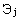 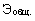 - значение показателя ((либо) ) более 110% - эффективность реализации муниципальной программы более высокая по сравнению с запланированной;- значение показателя (либо) от 50% до 90% - эффективность реализации муниципальной программы более низкая по сравнению с запланированной;- значение показателя (либо) менее 50% - муниципальная программа реализуется неэффективно.В 2020 году на территории района действовали 17 муниципальных программ, направленных на решение широкого круга вопросов, финансирование которых осуществлялось за счет средств районного бюджета, а также средств федерального и краевого бюджетов.  Общий объем финансирования муниципальных программ на 2020 год был запланирован на сумму 1089606,964 тыс. рублей, в том числе за счет средствфедерального бюджета 282212,176  тыс. рублей, краевого  бюджета –  606591,836 тыс. рублей, бюджета Ермаковского района – 454802,953 тыс. рублей. Фактически на реализацию муниципальных программ из бюджетов всех уровней в 2020 году израсходовано 1054438,531  тыс. рублей (96,8 процента исполнения), в том числе из федерального бюджета – 22659,267 тыс. рублей (80,32 процента исполнения), из краевого бюджета – 580994,693 тыс. рублей (95,78 процента исполнения), из бюджета Ермаковского района  израсходовано 450784,570 тыс. рублей (99,12 процента исполнения). В результате проведенной оценки 15 муниципальных программ  реализованы эффективно, 2 муниципальные программы реализованны  с низкой эффективностью  по   сравнению с запланированной.Перечень  муниципальных программ реализованных эффективно: Перечень муниципальных программ, реализованных  с низкой эффективностью  по   сравнению с запланированнойМУНИЦИПАЛЬНЫЕ ПРОГРАММЫ, РЕАЛИЗУЕМЫЕ В 2020 ГОДУ1. Муниципальная программа «Создание условий для строительства социально значимых объектов, а также обеспечения доступным и комфортным жильем граждан Ермаковского района Красноярского края».                     Муниципальная программа «Создание условий для строительства социально значимых объектов, а также обеспечения доступным и комфортным жильем граждан Ермаковского района Красноярского края» утверждена  постановлением администрации района от 31.10.2013 г. № 723-п.На реализацию данной муниципальной программы в 2020 году были предусмотрены расходы в сумме 94887,116 тыс. рублей, выполнение составило 81007,736 тыс. рублей, что составило 85,37 % к плану, в том числе:- федеральный бюджет – 5137,038 тыс. руб. выполнение составило 5137,038 тыс. руб., что 100,0 %;- краевой бюджет – 85634,400 тыс. руб. выполнение составило 71804,350 тыс. руб., что 83,85 % к плану;-  районный бюджет – 4115,689 тыс. руб. выполнение составило 4066,349  тыс. руб., что 98,8 % к плану.В ходе реализации муниципальной программы достигнуты следующие  цели: 1. Строительство жилья и приобретение жилых помещений для обеспечения жильем различных категорий граждан в рамках действующих жилищных программ. В 2020 году при плане 4000  м² ввод составил 3325 м², что составило 83,13 % к плану;2. Создание благоприятной социальной обстановки и условий проживания населения.  При реализации данной цели  в 2020 году выделялись финансовые средства в размере 47741,9 тыс. рублей на проведения мероприятия по благоустройству части улицы Карла Маркса в с. Ермаковское, из них освоено 47741,9 тыс. рублей, что составило 100% . 3. Обеспечение устойчивого развития территорий, развития инженерной, транспортной и социальной инфраструктур. Рациональное и эффективное использование территории района, создание предпосылок для застройки и благоустройства территории сельских поселений и межселенных территорий района, сохранение объектов историко-культурного наследия, обеспечение рационального природопользования и охраны окружающей природной среды в целях повышения качества и условий проживания населения района. При осуществлении  данной  цели в 2020 году  разработан проект внесения изменений в генеральный план Танзыбейского сельсовета.  По проектам генеральных планов Ермаковского, Араданского, Ивановского, Верхнеусинского и Григорьевского сельсоветов решается вопрос согласования земельных участков, расположенных на землях гослесфонда.  4. Создание условий для эффективного, ответственного и прозрачного управления финансовыми ресурсами в рамках выполнения установленных функций и полномочий. В рамках реализации муниципальной программы и иных государственных программ, создано МКУ «Ермаковский центр капитального строительства» администрации Ермаковского района, которое является  соисполнителем программы отвечающее за эффективное, ответственное и прозрачное управление финансовыми средствами, и за качество выполняемых строительно-монтажных работ.5. Обеспечение сохранности и увеличение срока эксплуатации жилищного фонда: -приведение в надлежащее техническое состояние жилищного фонда; -устранение неисправностей изношенных конструктивных элементов (в том числе их восстановление и замена) общего имущества собственников помещений в многоквартирных домах; -повышение эффективности и надежности функционирования внутренних инженерных систем; внедрение ресурсосберегающих технологий; разработка эффективных механизмов управления жилищным фондом.В 2020 году в 2-х многоквартирных домах отремонтированы системы холодного водоснабжения и  отпления, в муниципальном жилом фонде работы не проводились.Также в ходе реализации муниципальной программы должны  были быть решены следующие задачи: 1. Ввод в эксплуатацию жилья (подпрограмма 1).1.1 Данный показатель в 2020 году выполнен на 83,13 % по отношению к плану;1.2. Обеспечение территорий коммунальной инфраструктурой в целях строительства в с. Ермаковское (подпрограмма 1).Мероприятия  по строительству  объектов на 2020 год не планировались;1.3. Строительство социально значимых объектов (подпрограмма 1). При реализации данной цели  в 2020 году выделялись финансовые средства из  краевого бюджета размере 47 741,9 тыс. рублей на благоустройство части улицы Карла Маркса в с. Ермаковское из них освоено 47 741,9  тыс. рублей, что составило 100 % . Для организации туристско-рекреационных зон на территории Красноярского края выделялось из краевого бюджета 10 000,0 тыс. руб., освоено 648,0 тыс. руб., что составило 6,48 % к плану.2.1. Разработка генеральных планов сельских поселений (подпрограмма 2).В 2020 году разработан проект внесения изменений в генеральный план Танзыбейского сельсовета.  По проектам генеральных планов Ермаковского, Араданского, Ивановского, Верхнеусинского и Григорьевского сельсоветов решается вопрос согласования земельных участков, расположенных на землях гослесфонда.  3.1. Обеспечение реализации муниципальной программы и иных государственных программ в рамках, которых МКУ «Ермаковский центр капитального строительства» администрации Ермаковского района является соисполнителем (подпрограмма 3).Эффективность решения данной задачи характеризуется  тремя целевыми индикаторами, а именно: целевой индикатор 1. уровень исполнения расходов, направленных на обеспечение текущей деятельности. По данному индикатору выполнение составило 100,0 % к плану;целевой индикатор 2. доля нереальной к взысканию дебиторской задолженности в общем объеме дебиторской задолженности по  текущей деятельности.Данный индикатор в соответствии с программой характеризуется нулевыми значениями, по итогам 2020 года данный показатель имеет нулевое значение;целевой индикатор 3. доля просроченной кредиторской задолженности в общем объеме кредиторской задолженности по текущей деятельности.Данный индикатор также характеризуется нулевыми значениями в соответствии с программой, по итогам 2020 года данный показатель имеет нулевое значение;4.1. Ремонт жилищного фонда (подпрограмма 4).По данной подпрограмме работы в муниципальном жилом фонде не проводились.В ходе реализации  подпрограмм муниципальной программы   достигнуты следующие результаты.Подпрограмма 1. «Комплексное развитие жилищного строительства, систем социальной и коммунальной инфраструктур Ермаковского района».На реализацию данной подпрограммы предусматривались финансовые средства в размере 90802,767 тыс. рублей, выполнение составило 76930,217 тыс. рублей, что составило 84,72% к плану. По целевым показателям  и показателям результативности  следующая информация:Цель 1: строительство жилья и приобретение жилых помещений для обеспечения жильем различных категорий граждан в рамках действующих программ:Целевой показатель 1. Ввод жилья в эксплуатацию  план – 4000 м², факт – 3325 м², выполнение составило 83,13 % к плану.Цель 2: Создание благоприятной социальной обстановки и условий проживания населения.Целевой показатель. При реализации данной цели  в 2020 году выделялись финансовые средства из  краевого бюджета размере 47 741,9 тыс. рублей на благоустройство части улицы Карла Маркса в с. Ермаковское из них освоено 47 741,9  тыс. рублей, что составило 100 % . Для организации туристско-рекреационных зон на территории Красноярского края выделялось из краевого бюджета 10 000,0 тыс. руб., освоено 648,0 тыс. руб., что составило 6,48 % к плану.Подпрограмма 2. «Территориальное планирование Ермаковского района».Целевой индикатор 1. утверждение генеральных планов.По данной подпрограмме планировалось освоить 840,0 тыс. рублей – освоено 840,0 тыс. рублей, что составило 100 % к плану;– оплата за разработанный проект внесения изменений в генеральный план и проект внесения изменений в правила землепользования и застройки Танзыбейского сельсовета  из краевого бюджета по плану – 756,0 тыс. рублей по факту – 756,0 тыс. рублей, что  составило к плану 100 % , - оплата за разработанный проект внесения изменений в генеральный план и проект внесения изменений в правила землепользования и застройки Танзыбейского  сельсовета из средств местного бюджета  составила 84,0 тыс. рублей выполнение составило 100,0 %.Подпрограмма 3.  «Обеспечение реализации муниципальной программы».Эффективность решения данной задачи характеризуется  тремя целевыми индикаторами, а именно: целевой индикатор 1. уровень исполнения расходов, направленных на обеспечение текущей деятельности. По данному индикатору выполнение составило 99,74 % к плану, а именно: план – 2663,410 тыс. рублей, факт – 2656,580 тыс. рублей;целевой индикатор 2. Доля нереальной к взысканию дебиторской задолженности в общем объеме дебиторской задолженности по текущей деятельности.Данный индикатор в соответствии с программой характеризуется нулевыми значениями, по итогам 2020 года данный показатель имеет нулевое значение;целевой индикатор 3. Доля просроченной кредиторской задолженности в общем объеме кредиторской задолженности по текущей деятельности.Данный индикатор также характеризуется нулевыми значениями в соответствии с программой, по итогам 2020 года данный показатель имеет нулевое значение.Подпрограмма 4. «Капитальный  ремонт объектов жилищного фонда Ермаковского района».	Целевой индикатор 1.  Количество объектов жилищного фонда подлежащих ремонту.В 2020 году были отремонтированы  системы холодного водоснабжения и отопления в двух многоквартирных жилых домах (по плану – 5 МКД)   через региональный фонд  капитального ремонта многоквартирных жилых домов на территории Красноярского края (с. Ермаковское, ул. Карла Маркса 33; ул. Курнатовского,42). В связи с тем, что региональный фонд капитального ремонта многоквартирных жилых домов перешел на трехгодичный план, отремонтированные два  дома перешли с 2019 года.Мероприятие 1. Оплата взносов на капитальный ремонт помещений муниципального жилья составила 570,93883 тыс. рублей,  при  плане 570,93883 тыс. рублей, что 100 % к плану.По мероприятию 2: Текущий ремонт муниципального жилого фонда  в 2020 году не выполнялся.Мероприятие 3. Оплата услуг по сбору и начислению платы за наем муниципального жилого фонда составила 10,0 тыс. рублей, при плане 10,0 тыс. рублей, что к плану 100 % к плану.Оценка  эффективности реализации Программы На 2020 год предусмотрено 3 целевых индикатора программы и 4 показателя результативности. В соответствии с методикой оценки эффективная реализация  муниципальной программы.  2. Муниципальная программа «Развитие образования Ермаковского района» Муниципальная программа «Развитие образования Ермаковского района на 2014-2021 годы» утверждена постановлением  администрации Ермаковского района   от  31 октября 2013 года №724-п «Об утверждении муниципальной программы «Развитие образования Ермаковского района»,изменения вносятся на  основании  решения сессии районного Совета депутатов и  включает в себя следующие подпрограммы:Подпрограмма 1 «Развитие дошкольного, общего и дополнительного образования детей»;Подпрограмма 2 «Господдержка детей-сирот, расширение практики применения семейных форм воспитания»;Подпрограмма 3 «Одарённые дети Ермаковского района»;Подпрограмма 4 «Организация отдыха, оздоровления детей и подростков»Подпрограмма5 «Обеспечение реализации муниципальной программы и прочие мероприятия»Цель муниципальной программы: обеспечение высокого качества образования, соответствующего потребностям граждан и перспективным задачам развития экономики Ермаковского района, поддержка детей-сирот, детей, оставшихся без попечения родителей, отдых и оздоровление детей в летний период.Задачи муниципальной программы:1. создание в системе дошкольного, общего и дополнительного образования равных возможностей для современного качественного образования, позитивной социализации детей;2.развитие семейных форм воспитания детей-сирот и детей, оставшихся без попечения родителей, оказание государственной поддержки детям-сиротам и детям, оставшимся без попечения родителей, а также лицам из их числа;3.создание условий для выявления, сопровождения 
и поддержки интеллектуально, художественно и спортивно одарённых детей;4.организация полноценного отдыха, оздоровления, занятости школьников в летний  период, детей дошкольного возраста;5.организация деятельности отраслевого органа местного самоуправления  и подведомственных учреждений, обеспечивающих деятельность образовательных учреждений, направленной на эффективное управление отраслью.Целевые показатели (индикаторы) ПрограммыЗапланированный объем бюджетных ассигнований на реализацию мероприятий программы составляет всего 676628,195 тыс. руб. фактически исполнено 657595,210  тыс. руб. не использовано 19032,985 тыс. руб. или 2,81 %. в том числе;- за счет средств местного бюджета запланировано –225541,695 тыс. руб. фактически исполнено 223162,782 тыс. руб., не использовано 2378913,45 тыс. руб. или  1,05 %;- за счет средств краевого бюджета запланировано – 432982,992 тыс. руб. фактически исполнено 421834,805 тыс. руб., не использовано 11148,187 тыс. руб. или 2,57 %;- за счет средств федерального бюджета запланировано – 18103,507 тыс. руб. фактически исполнено 12597,623  тыс. руб.,  не использовано 5505,884 тыс. руб. или 30,41 %.Подпрограмма 1 «Развитие дошкольного, общего и дополнительного образования детей»Подпрограмма 1 «Развитие дошкольного, общего и дополнительного образования детей» направлена на создание в системе дошкольного, общего и дополнительного образования равных возможностей для современного качественного образования, позитивной социализации детей.Задачи: обеспечить гарантированное получение доступного качественного образования в соответствии с государственными стандартами и запросами общества;развивать материально-техническую базу образовательных учреждений для создания условий, обеспечивающих комфортность и безопасность при осуществлении образовательного процесса;обеспечить формирование доступной образовательной среды для детей с ограниченными возможностями здоровья, обучающимся по адаптированным общеобразовательным программам, в инклюзивных условиях и в отдельных (коррекционных классах);создавать условия для повышения квалификации и профессионального развития педагогических и руководящих работников муниципальной системы образования, реализовать комплекс социальных и моральных мер поощрения для повышения статуса педагогических работников.Целевые показатели (индикаторы) ПодпрограммыЗапланированный объем бюджетных ассигнований на реализацию мероприятий подпрограммы составляет всего 624849,228 тыс. руб. фактически исполнено 614644,829  тыс. руб. не использовано 10204,399 тыс. руб. или 1,63  %. в том числе:- за счет средств местного бюджета запланировано – 201778,156 тыс. руб. фактически исполнено 200025,938 тыс. руб., не использовано 1752,217 тыс. руб. или  0,87 %;- за счет средств краевого бюджета запланировано – 408955,926 тыс. руб. фактически исполнено 402821,275 тыс. руб., не использовано 6134,651  тыс. руб. или 1,5 % , в том числе :- за счет средств федерального бюджета запланировано – 14115,147 тыс. руб. фактически исполнено 11797,616  тыс. руб.,  не использовано 2317,531  тыс. руб. или 16,42 %.Подпрограмма 2 «Господдержка детей-сирот, расширение практики применения семейных форм воспитания»Подпрограмма2 «Господдержка детей - сирот, расширение практики применения семейных форм воспитания» направлена на развитие семейных форм воспитания детей-сирот и детей, оставшихся без попечения родителей, оказание государственной поддержки детям-сиротам и детям, оставшимся без попечения родителей, а также лицам из их числа.Задачи:- создать условия, отвечающие современным требованиям для содержания и воспитания детей-сирот и детей, оставшихся без попечения родителей, проживающих в образовательных учреждениях;- обеспечить реализацию мероприятий, направленных на развитие в Ермаковском районе семейных форм воспитания детей-сирот и детей, оставшихся без попечения родителей;- обеспечить приобретение жилых помещений для их предоставления по договору найма детям-сиротам, детям, оставшимся без попечения родителей, и лицам из их числа  Целевые показатели (индикаторы) ПодпрограммыЗапланированный объем бюджетных ассигнований на реализацию мероприятий подпрограммы:- составляет всего 18729,062 тыс. руб. фактически исполнено 13933,333  тыс. руб. не использовано 4795,728 тыс. руб. или 25,61 %., за счет экономии бюджетных средств при проведении конкурсных процедур.Подпрограмма 3«Одаренные дети Ермаковского района»Подпрограмма призвана обеспечивать комплексность всех методов и форм работы с одарёнными детьми на всех этапах их возрастного развития и обучения (детский сад – школа –  дополнительное образование). Реализация такого подхода будет способствовать развитию системы непрерывного образования. Целью подпрограммы является создание условий для выявления, сопровождения и поддержки интеллектуально, художественно и спортивно одарённых детей.Задачи:1.создать муниципальную систему по координации работы с одарёнными детьми; 2.создать систему материального стимулирования одаренных детей и высокомотивированных школьников за высокие результаты в сфере образования, спорта, культуры и искусства, а также социально-значимой деятельности. 3.повысить доступность услуг в сфере образования, спорта, культуры и искусства, направленных на развитие способностей одаренных детей и высокомотивированных школьников, проживающих на территории района;4.обеспечить возможность участия одарённых детей и высоко-мотивированных школьников в конкурсах, соревнованиях, олимпиадах, турнирах, интенсивных школах за пределами района и края;5.способствовать развитию системы подготовки и повышения квалификации кадров, работающих с одарёнными детьми;6.обеспечить постоянное научно-методическое, психолого-педагогическое сопровождение деятельности образовательных учреждений по выявлению и поддержке одарённых детей;7.обеспечить дальнейшее развитие системы дистанционного образования для поддержки работы с одарёнными детьми по повышению доступности образовательных услуг;8.способствовать привлечению преподавательского состава высших учебных заведений Красноярского края, главного редактора международного журнала «День и ночь» для организации летних профильных смен, интенсивных школ, выездных семинаров, научно-практических конференций.Целевые показатели (индикаторы) ПодпрограммыЗапланированный объем бюджетных ассигнований на реализацию мероприятий подпрограммы:- за счет средств местного бюджета запланировано –128,4  тыс. руб.,  фактически исполнено 119,4  тыс. руб., исполнение составило 92,99 %.Подпрограмма 4 «Организация отдыха, оздоровления детей и подростков»Подпрограмма 4«Организация отдыха и оздоровления детей иподростков» направлена на организацию полноценного отдыха, оздоровления, занятости школьников в летний  период, детей дошкольного возраста круглогодично.Задачи:- обеспечить информационно-методическое сопровождение отдыха детей, их оздоровления и занятости;- обеспечить организацию деятельности оздоровительных лагерей с дневным пребыванием детей на базе образовательных учреждений района и  детей дошкольного возраста;- обеспечить выделение бесплатных путевок в загородные оздоровительные лагеря детям;- обеспечить рабочие места для подростков, находящихся в социально опасном положении, в приоритетном порядке;обеспечить  функционирование  районного палаточного лагеря «Ергаки».Целевые показатели (индикаторы) Подпрограммы.Запланированный объем бюджетных ассигнований на реализацию мероприятий подпрограммы составляет всего -654,1 тыс. руб., фактически исполнено 525,319  тыс. руб. не использовано 128,781 тыс. руб. или 19,69 %.;Подпрограмма 5 «Обеспечение реализации муниципальной программы и прочие мероприятия»Подпрограмма 5 «Обеспечение реализации муниципальной программы и прочие мероприятия» направлена на  создание условий для эффективного управления отраслью.Основная задача: Организация деятельности отраслевого органа местного самоуправления  и подведомственных учреждений, обеспечивающих деятельность образовательных учреждений, направленной на эффективное управление отраслью.Целевые показатели (индикаторы) ПодпрограммыЗапланированный объем бюджетных ассигнований на реализацию мероприятий подпрограммы составляет всего 32 267,404, тыс. руб., фактически исполнено 280372,329  тыс. руб., не использовано 3 895,076  тыс. руб. или 12,07%. в том числе;- за счет средств местного бюджета запланировано – 22 981,039 тыс. руб. фактически исполнено 22 492,124 тыс. руб., не использовано 488,915 тыс. руб. или 2,13 %, экономия денежных средств  образовалась по расходам на оплату услуг связи, служебных командировок, приобретению канцелярских и расходных материалов.- за счет средств краевого бюджета запланировано –5 298,005 тыс. руб. фактически исполнено 5 080,197 тыс. руб., исполнение составило 95,89 %.- за счет средств федерального бюджета запланировано –3 9888,360 тыс. руб. фактически исполнено 800,008 тыс. руб., исполнение составило 20,06 %.Мероприятия по охране труда.Система мероприятий по охране труда определяется  на основе всестороннего анализа состояния условий и эффективности управления системой охраны труда в образовательных учреждениях Ермаковского района, статистической, аналитической информации и предложений, поступивших от органов исполнительной власти субъекта Российской Федерации, органов государственного надзора и контроля за соблюдением трудового законодательства, работодателей, профессиональных союзов, научных учреждений и организаций, оказывающих услуги в сфере охраны труда.  Проводится работа по координации действий по следующим основным направлениям:1. Внедрение принципов социального партнерства при реализации в учреждениях, подведомственных органам местного самоуправления;2. установление в  образовательных учреждениях Ермаковского района внутреннего и ведомственного контроля за соблюдением требований охраны труда.          Для организации внутреннего контроля с учетом принципов социального партнерства в учреждениях созданы комиссии по охране труда. В их состав на паритетной основе входят представители работодателя и представители выборного органа работников.Комиссия по охране труда организует совместные действия работодателя и работников по обеспечению требований охраны труда, предупреждению производственного травматизма и профессиональных заболеваний, а также организует проведение проверок условий и охраны труда на рабочих местах и информирование работников о результатах указанных проверок, сбор предложений к разделу коллективного договора (соглашения) об охране труда.3. Улучшение состояния условий и охраны труда на рабочих местах учреждений, подведомственных органам местного самоуправления Ермаковского района. Специальная оценка условий труда  является обязательным мероприятием в виде обязанности работодателя ст. 212 ТК РФ, позволяет: •	Получить фактическое представление состояния условий труда на рабочих местах для проведения необходимых конкретных мероприятий с целью улучшения и оздоровления условий труда;•	Получить скидку к страховым тарифам, оплачиваемым организацией по обязательному социальному страхованию от несчастных случаев на производстве в зависимости от категории организации по степени профессионального риска.4. Повышение уровня квалификации работников образовательных учреждений в области «Охрана труда»Целью данного обучения руководителей и специалистов организаций является приобретение, усвоение и овладение необходимых знаний правовых основ регулирования отношений в области охраны труда, умение применять их в практической деятельности с целью исключения угрозы безопасности жизни и здоровья окружающих посредством обеспечения профилактических мер по сокращению производственного травматизма и профессиональных заболеваний. В 2020 году обучены по программе «Электробезопасность» ответственные лица  в количестве 36 человека, по программе «Пожарно-технический минимум» 15 человек.5. Мероприятия данного раздела по информационно-консультационному сопровождению, пропаганде охраны труда  предусматривают:-разработку и внедрение системы информационного обеспечения и анализа условий и охраны труда, причин травматизма и профессиональных заболеваний, формирования банка данных по актуальным проблемам условий и охраны труда;проведено периодических медицинских осмотров -1212 человек, работники, без прохождения обязательных медицинских осмотров не допускаются к выполнению  своих трудовых обязанностей;проведено совещаний по вопросам охраны труда – 7 ;-усиление мотивации и формирование положительного отношения работников к вопросам безопасности труда.Оценка эффективности реализации Программы На 2020 год предусмотрено 28 целевых индикаторов программы и 29 показателей результативности. В соответствии с методикой оценки программа реализуется  эффективно3. Муниципальная программа «Поддержка и развитие малого и среднего предпринимательства в Ермаковском районе». Муниципальная программа «Поддержка и развитие малого и среднего предпринимательства в Ермаковском районе» (далее – Программа) утверждена постановлением администрации района  от 30.11.2013 № 712-п. Основной целью Программы является создание благоприятных условий для устойчивого функционирования и развития малого и среднего предпринимательства на территории района.На финансирование в 2020 году за счет средств краевого бюджете 799,499 тыс. руб., местного  бюджета района выделены средства в сумме 221,610 тыс. рублей. Фактически сумма затрат составила 1021,109 тыс.руб, в том числе средства краевого бюджета -799,449 тыс.руб, местного бюдета 221,336 тыс.руб.Целевой индикатор: Количество субъектов малого и среднего предпринимательства, получивших финансовую  поддержку- 15 единиц, при запланированных -15, что составило 100%.        Целевой индикатор: Количество созданных рабочих мест (включая вновьзарегистрированных индивидуальных предпринимателей) в секторе малого и среднего предпринимательства (при условии краевого софинансирования) – в - 32 единиц, при запланированных 32, что  составило   100,0%.Организация содействия самозанятости безработных граждан:- финансовую поддержку на организацию собственного дела получили - 7 человек, освоено 1260,168 тыс. руб.	Целевой индикатор: Количество сохраненных рабочих мест в секторе малого и среднего предпринимательства -  30 человек, при запланированных 30, что  составило  100 %.	Целевой индикатор: Объем привлеченных   инвестиций в секторе малого и среднего предпринимательства – 6347,13 тыс. рублей, при запланированных 5697,6 тыс. рублей, 111,4%.Объем привлеченных внебюджетных инвестиций в секторе малого и среднего предпринимательства при реализации программы (нарастающим итогом)  15102,95 тыс. рублей, при запланированных 13654,6 тыс. рублей, 110,61%.Оценка эффективности реализации Программы На 2020 год предусмотрено 3 целевых индикатора программы и 2 показателя результативности.В соответствии с методикой оценки реализация  программы эффективная.Муниципальная программа «Развитие транспортной системы Ермаковского района»Муниципальная программа Ермаковского района «Развитие транспортной системы Ермаковского района» была утверждена  постановлением администрации Ермаковского района 31.10.2013г. № 719-п.      Целью муниципальной программы Ермаковского района «Развитие транспортной системы Ермаковского района» повышение доступности транспортных услуг для населения; безопасное дорожное движение на дорогах и улично-дорожной сети Ермаковского района; сохранение и улучшение состояния районных автомобильных дорог. В данную муниципальную программу входят подпрограммы:   «Развитие транспортного комплекса Ермаковского района»;«Безопасность дорожного движения в Ермаковском районе»;«Муниципальный районный дорожный фонд МО «Ермаковский район».     Подпрограмма «Развитие транспортного комплекса Ермаковского района»   Целью подпрограммы «Развитие транспортного комплекса Ермаковского района» является обеспечение потребности населения в перевозках, целевым показателем является количество перевезенных пассажиров.       На 2020 год было запланировано перевезти 119,8 тыс. чел., а фактически перевезено 84,03 тыс.чел. в связи с уменьшением численности населения.Подпрограмма «Безопасность дорожного движения в Ермаковском районе» Целью подпрограммы «Безопасность дорожного движения в Ермаковском районе»  является безопасное дорожное движение на дорогах и улично- дорожной сети в Ермаковском районе, целевым показателем является количество пострадавших в ДТП.Подпрограмма «Муниципальный районный дорожный фонд МО «Ермаковский район»      Целью подпрограммы «Муниципальный районный дорожный фонд МО «Ермаковский район» является сохранение и улучшение состояния существующих районных автомобильных дорог, выполнение текущих регламентных работ по содержанию районных автомобильных дорог и искусственных сооружений на них, а также работ по снижению влияния дорожных условий на безопасность дорожного движения. Целевым показателем этой подпрограммы является протяженность районных дорог  работы по содержанию и текущему ремонту которых  в 2020 году  выполнились  в полном объеме.       На 2020 год было запланировано  20 км протяжённость районных дорог и 4,97 км протяженность переданных сельскими советами автомобильных дорог, фактически протяженность дорог соответствует плану.        На реализацию муниципальной программы  в 2020 году запланировано 29 899,595 тыс.руб.,  фактически использовано 29 756,214 тыс. рублей, 99,52 % исполнение,  в том числе:       Подпрограмма 1 «Развитие транспортной комплекса Ермаковского района»     финансирование в размере 19 587,881 тыс.рублей,  фактические расходы 19 468,700 тыс. рублей, что составляет 99,39%:- за счет средств местного бюджета запланировано – 18 970,200 тыс. руб. фактические расходы был произведены в полном объеме.- за счет средств краевого бюджета запланировано –617,681 тыс. руб. фактически исполнено 498,500 тыс. руб., исполнение составило 80,71 %.Подпрограмма 2 «Безопасность дорожного движения в Ермаковском районе»      0,00 рублейПодпрограмма 3 «Муниципальный районный дорожный фонд МО «Ермаковский район»     финансирование в размере 10 311,714 рублей, фактические расходы - 10 287,514, исполнение  составило 99,77%.- за счет средств местного бюджета запланировано – 205,279 тыс. руб. фактически исполнено 181,079 тыс. руб., исполнение составило 88,21 %..- за счет средств краевого бюджета запланировано –10 106,435 тыс. руб. фактические расходы был произведены в полном объеме. Оценка эффективности реализации Программы На 2020 год предусмотрено 3 целевых индикатора программы и 3 показателей результативности.В соответствии с методикой оценки эффективность реализации  муниципальной программы более  низкая по сравнению с запланированной (за счет показателя пострадавших в ДТП). 5. Муниципальная программа «Развитие культуры» Муниципальная программа «Развитие культуры» (далее – Программа) утверждена постановлением администрации от 31.10.2013 года № 718-п на основании постановления администрации Ермаковского района от 05.08.2013 г. №516-п «Об утверждении Порядка принятия решения о разработке муниципальных программ Ермаковского района, их формировании и реализации». Основной целью Программы является создание условий для развития и реализации культурного и духовного потенциала населения Ермаковского района в целях удовлетворения общественных потребностей в сохранении и развитии народной традиционной культуры, поддержки любительского художественного творчества, другой самодеятельной творческой инициативы и социально-культурной активности населения, организации его досуга и отдыха. На финансирование реализации программы «Развитие культуры» в 2020 году запланировано 114 558,622 тыс. руб., фактически исполнено 113 675,632 тыс. рублей, не использовано  - 882,990 тыс.руб. При реализации Программы в 2020 году были достигнуты следующие значения целевых индикаторов и показателей результативности.Целевой показатель 1.  Удельный вес населения, участвующего в платных культурно-досуговых мероприятиях, проводимых муниципальными учреждениями культуры – в 2020 году составил 130,63 %, при запланированных 507,7 %.Целевой показатель 2. количество экземпляров новых поступлений в библиотечные фонды общедоступных библиотек на 1 тыс. человек населения – в 2020 году составило 519,97 экз., при запланированных 500,0 экз.Целевой показатель 3: доля выпускников, поступивших в образовательные учреждения среднего профессионального образования в области культуры,  в 2020 году составила 22,5 % при запланированных 6,4 %.В течение 2020 года, факторы, влиявшие на ход реализации Программы, отсутствовали. В Программе планируются к реализации следующие подпрограммы:Подпрограмма 1. «Поддержка библиотечного дела»;Подпрограмма 2. «Поддержка искусства и народного творчества»;Подпрограмма 3 «Поддержка дополнительного образования дектей»;Подпрограмма 4 «Обеспечение условий реализации муниципальной программы и прочие мероприятия».Подпрограмма 1. ««Поддержка библиотечного дела».В 2020 году на реализацию мероприятий Подпрограммы 1 были предусмотрены средства в размере 22079,784 тыс.рублей. На 01.01.2021 года финансирование и кассовое исполнение составило 21801,262 тыс.рублей, что составляет 98,74%. В Подпрограмме 1 запланированы к реализации следующие мероприятия:Основное мероприятие 1.1. «Среднее число посещений в расчете на 1 тыс. человек населения». Основное мероприятие 1.2. «Среднее число книговыдач в расчёте на            1 тыс. человек населения»Основное мероприятие 1.3 «Доля библиотек, подключенных к сети Интернет, в общем количестве общедоступных библиотек» Основное мероприятие 1.4 «Количество библиографических записей в электронных каталогах муниципальных библиотек»Федеральные  и краевые средства на комплектование книжного фонда были освоены полностью. Возврата денежных средств в федеральный и краевой бюджеты не было.Подпрограмма 1.«Поддержка библиотечного дела»:-	в 2020 году зарегистрировано 10 087  пользователей;-	зарегистрировано 58 835  посещений публичных библиотек;-	оказано 3 215 единиц услуг консультаций и справок посетителям библиотек;-	выдано 168 815 единиц документов из фондов библиотек.Подпрограмма 2. «Поддержка искусства и народного творчества».В 2020 году на реализацию мероприятий Подпрограммы 2 были предусмотрены средства в размере 47763,018 тыс.рублей. На 01.01.2021 года финансирование и кассовое исполнение составило 47244,506 тыс.рублей, что составляет  98,91%. В Подпрограмме 2 запланированы к реализации следующие мероприятия:Основное мероприятие 2.1. «Количество посетителей муниципальных учреждений культурно-досугового типа на 1 тыс. человек населения»;Основное мероприятие 2.2. «Число клубных формирований на 1 тыс. человек населения»;Основное мероприятие 2.3. «Число участников клубных формирований на 1 тыс. человек населения»;Основное мероприятие 2.4. «Число участников клубных формирований для детей в возрасте до 14 лет включительно».Подпрограмма 2."Поддержка искусства и народного творчества": - проведено 3060 культурно-массовых мероприятий в т.ч. 1114 для детей, которые посетило 64 871 человек, в том числе с посещением детей 13327; - в течение года продолжили работу 212 клубных формирований с общим количеством участников 2974, из них детей 1545;- организовано предоставление кинопоказа – 279 киносеансов с посещением 4589 человек. Подпрограмма 3. «Поддержка дополнительного образования детей».В 2020 году на реализацию мероприятий Подпрограммы 3 были предусмотрены средства в размере 8885,360 тыс. рублей. На 01.01.2021 года финансирование и кассовое исполнение составило 8864,159 тыс. рублей, что составляет  99,76%. В Подпрограмме 3. запланированы к реализации следующие мероприятия:Основное мероприятие 3.1. «Доля детей, принявших участие в смотрах, конкурсах, в общем числе обучающихся»;Основное мероприятие 3.2. «Доля количества специалистов, повысивших квалификацию, прошедших переподготовку, обученных на семинарах и других мероприятиях».Подпрограмма 3."Поддержка дополнительного образования детей":-	предоставлены образовательные услуги 225 учащимся школы;-	было принято 31 ребенка в младшую группу, 33 ученика стали выпускниками школы;-    7 выпускников поступили в профильные ВУЗ и ССУЗы.Все мероприятия Подпрограммы 3 выполнены в полном объеме, предоставленные средства полностью освоены.Подпрограмма 4. «Обеспечение условий реализации муниципальной программы и прочие мероприятия».В 2020 году на реализацию мероприятий Подпрограммы 4 были предусмотрены средства в размере 35830,460 тыс. рублей. На 01.01.2021 года профинансировано и освоено 35765,706 тыс. рублей, что составляет 99,82%.  В Подпрограмме 4. запланированы к реализации следующие мероприятия:Основное мероприятие 4.1. «Уровень исполнения расходов главного распорядителя за счет средств местного бюджета (без учета межбюджетных трансфертов, имеющих целевое  назначение, из краевого бюджета)»;Основное мероприятие 4.2. «Своевременность утверждения муниципальных заданий подведомственным главному распорядителю учреждениям на текущий финансовый год и плановый период»;Основное мероприятие 4.3. «Соблюдение сроков представления главным распорядителем  годовой бюджетной отчетности»;Все мероприятия Подпрограммы 4 выполнены в полном объеме, средства полностью освоены. В течение 2020 года, факторы, влиявшие на ход реализации подпрограммы, отсутствовали.Оценка результатов реализации программных мероприятия осуществлялась на основе использования показателей по реализации национального проекта «Культура». Реализация программы позволила расширить доступ населения к культурным ценностям, обеспечить поддержку всех форм творческой самореализации личности, широкое вовлечение граждан в культурную деятельность, создать условия для дальнейшей модернизации деятельности муниципальных учреждений культуры и учреждений дополнительного образования в области культуры. В целом муниципальная программа Ермаковского района «Развитие культуры» была реализована в соответствии с поставленными целями и задачами. Целевые показатели оценки результативности муниципальной программы выполнены с положительной динамикой, не смотря на образовавшиеся задолженности по обязательствам и уплате налогов.  Оценка эффективности реализации Программы       На 2020 год предусмотрено 3 целевых индикатора программы и 13 показателей  результативности.В соответствии с методикой оценки программа реализуется  эффективно. Подведомственные учреждения  в рамках реализации программы выполнили муниципальные задания на оказание услуг (выполнение работ) в полном объеме.6. Муниципальная программа МП «Защита прав потребителей в  Ермаковском районе на 2020-2022 годы»Муниципальная программа «Защита прав потребителей в Ермаковском районе» (далее – Программа) утверждена постановлением администрации района  от 31.10.2019 № 619-п.Основной целью муниципальной программы является: создание на территории Ермаковского района условий для эффективной защиты прав потребителей, установленных законодательством Российской ФедерацииЦелевые показатели муниципальной программы:Целевой индикатор: Увеличение количества консультаций, полученных потребителями по вопросам нарушения их прав (в условиях пандемии 2020г) при плане 4, факт не реализовался.Целевой индикатор: Увеличение количества потребительских споров, урегулированных в досудебном порядке службами по защите прав потребителей с нарастающим итогом 5 единиц, при запланированном 4, что  составило   125,0%.Целевой индикатор: Увеличение количества выпущенных  в средствах массовой информации,  материалов касающихся вопросов защиты прав потребителей при запланированном 2 единицы, фактически реализовался в 6 единиц, что составило 300%.Целевой индикатор: Увеличение количества мероприятий по выявлению действий недобросовестных продавцов, изготовителей, исполнителей товаров (работ, услуг) при запланированном показателе 2, фактически 2, что составило 100,0%.Оценка эффективности реализации Программы На 2020 год предусмотрено 6 целевых индикаторов программы и 4 показателей результативности.В соответствии с методикой оценки программа реализуется  эффективно.7. Муниципальная программа «Развитие сельского хозяйства и регулирования рынков сельскохозяйственной продукции, сырья и продовольствия в Ермаковском районе» Утверждена постановлением администрации Ермаковского района от 30.11.2013 г. №712-п (с изменениями и дополнениями).Общее финансирование программы планировалось в размере 3727,335 тыс. рублей, в том числе за счет средств краевого бюджета 3727,335  тыс. рублей. Фактически на реализацию муниципальной программы направлены средства в объеме 3647,369 тыс. рублей, (97,85 процента исполнения),  в том числе за счет  средства краевого бюджета 3647,369  тыс. рублей. Цели муниципальной программы: Развитие сельских территорий, рост занятости и уровня жизни сельского населения.Задачи муниципальной программы:1.Поддержка и дальнейшее развитие малых форм хозяйствования на селе и повышение уровня доходов сельского населения.2. Обеспечение реализации мероприятий муниципальной программы на основе эффективной деятельности органов исполнительной власти в сфере развития агропромышленного комплекса района.3.Улучшение жилищных условий молодых семей и молодых специалистов, работающих в организациях агропромышленного комплекса или социальной сферы в сельской местности, за счет предоставления государственной поддержки, направленной на обеспечение доступности при строительстве жилья в сельской местности.  Муниципальная программа включает в себя следующие подпрограммы:Подпрограмма  «Поддержка малых форм хозяйствования и прочие мероприятия»     Результаты реализации муниципальной программы:Подпрограмма №1 (Поддержка малых форм хозяйствования и прочие мероприятия) включает в себя:- расходы на оказание адресной материальной помощи молодым специалистам сельского хозяйства, денежные средства на эти мероприятия не были использованы, т.к. трудоустройство молодых специалистов не осуществлялось;- денежные средства на организацию, проведение соревнований в агропромышленном комплексе  деньги перераспределены на Управление культуры Ермаковского района;- денежные средства на приобретение гербицида сплошного действия для уничтожения сорняков дикорастущей конопли перераспределены на администрации сельских советов Ермаковского района;  - субвенция из регионального фонда компенсаций на выполнение государственных полномочий по организации проведения мероприятий по отлову, учету, содержанию и иному обращению с безнадзорными животными реализуется в целях организации проведения на территории Ермаковского района мероприятий по предупреждению и ликвидации болезней животных, их лечению, защите населения от болезней , общих для человека и животных.     Финансирование по отлову, учету, содержанию и иному обращению с безнадзорными домашними животными осуществляется за счет средств краевого бюджета.  В 2020 году было запланировано 460,7 т.р.,  согласно муниципальных контрактов  (Муниципальный контракт №20 от 29.06.2020г., Муниципальный контракт №39 от 14.09.2020г.) освоено   210,8 т.р., отловлено 22 собаки.Оценка эффективности реализации Программы На 2020 год предусмотрено 4 целевых индикаторов программы и 9 показателей результативности.В соответствии с методикой оценки эффективность реализации  муниципальной программы более  низкая по сравнению с запланированной8. Муниципальная программа «Управление муниципальным имуществом и земельными ресурсами Ермаковского района»  		Утверждена постановлением администрации Ермаковского района от 31.10.2013 г. №721-п.Основной целью Программы является повышение эффективности  использования муниципальной собственности Ермаковского района. Задачами Программы являются:- обеспечение стабильного поступления неналоговых доходов в бюджет района; - увеличение количества граждан, участвующих в приватизации жилья;- увеличение количества земельных участков, во влеченных в арендные отношения;- передача  муниципального районного имущества в собственность поселений района. На финансирование в 2020 году за счет средств районного бюджета выделены средства в сумме 454,223 тыс. рублей. На 01.01.2021 г. средства освоены в сумме 444,723 тыс.руб., что составляет 97,91 % выполнения от плана, в том числе:Освоенные средства в сумме 444,72 тыс.руб., составляют 97,76 % выполнения от плана, в том числе:Проведение рыночной оценки продаваемого имущества в рамках муниципальной программы:	Муниципальный контракт № 24 от 28 мая 2020 года услуги по определению начальной цены предмета аукциона на право продажи муниципального имущества (нежилое здание интерната п. Ойское, земельные участки 2 штуки, трактор, автомобиль 2 штуки , нежилое здание с. Ермаковское ул. 6О лет СССР д. 18, на сумму 40,50 тыс.руб.        Проведение рыночной оценки права аренды имущества в рамках муниципальной программы:Муниципальный контракт № 23 от 28 мая 2020 год на проведение рыночной оценки права аренды имущества (нежилое помещение аптеки). Ермаковское ул. Ленина д. 82, Автобус для перевозки детей, на сумму 7,50 тыс.руб.         Проведение технической инвентаризации (изготовление технических паспортов) нежилого муниципального недвижимого имущества в рамках муниципальной программы:Муниципальный контракт № 35 от 10.09.2020 г. проведение технической инвентаризации муниципального казенного имущества по адресу: с.Ермаковское, пл.Ленина, 7 (магазин «Маяк»), в сумме 34,50 тыс.руб.Межевание земельных участков в рамках муниципальной программы "Управление муниципальным имуществом Ермаковского района"  на сумму 362,22 тыс.руб.,   в том числе: Муниципальный контракт №4 от 20.01.2020 год выполнение кадастровых и топографические работы для осуществления проектирования и кадастрового учета земельных участков по объектам Топографическая сьемка масштаба 1;500 для проектирования спортивной площадки. Ермаковское ул Октябрская 53 а, с. Ермаковское пл. Победы (под благоустройство), с. Ермаковское пл. Ленина (под благоустройство), Теплосеть протяженностью 142 метра (ЕСШ №1), на сумму 98,88 тыс.руб. Муниципальный контракт №3 от 20.01.2020 год выполнение кадастровых и иные работы для осуществления кадастрового учета объекта капитального строительства и земельных участков по объектам: с. Ермаковское ул. Карла Маркса (под благоустройство), с. Ермаковское ул. Пролетарская под контейнер для сбора ТКО, п. Новоозерный под контейнер для сбора ТКО, д. Николаевка под контейнер для сбора ТКО, с. Ермаковское ул. Лепешинских под контейнер для сбора ТКО, п. Арадан ул Шоссейная №40 (МБОУ Араданская школа), на сумму 98,44 тыс.руб.Муниципальный контракт №5 от 07.02.2020 год выполнение кадастровых и топографические работы для осуществления проектирования и кадастрового учета земельных участков по объектам Топографческая сьемка масштаба для проектирования по адресу с. Ермаковское ул. Карла Маркса, пл. Победы, пл. Ленина, на сумму 99,90 тыс.руб.Муниципальный контракт № 34 от 10.09.2020 г выполнение кадастровых работ по подготовке межевых планов на земельные участки по адресу: п.Большая Речка, ул.Ленина (улично-дорожная сеть), с. Верхнеусинское,                      ул. Щетинкина, д.2, п. Новоозерный, ул. Новая, д. 10, с.Ермаковское, ул.Октябрьская, 53а, с. Ермаковское, пл. Победы, д. 1а, с.Ермаковское, сквер детского сада №5, урочище Ергаки (образование земельного участка),                 на сумму 65,00 тыс.руб.При реализации Программы в 2020 году были достигнуты следующие показатели результативности.Целевой индикатор: Наличие неналоговых доходов бюджета района  при плане на  2020г.  8500,00 тыс. рублей, составил  11797,17 тыс. рублей, что составляет 138,79 %.Перевыполнение плана произошло за счет реализации недвижимого имущества: нежилое помещение общей площадью 606,8 кв.м., кадастровый                                            № 24:13:2401052:192, расположенное по адресу: Красноярский край, Ермаковский район, с.Ермаковское, пл.Ленина, 7 пом. 1 е (1, 13, 14, 12, 11, 1, 2, 3, 4, 5, 6, 7, 8, 10, 15, 16, 17, 18, 19, 20, 21, 22, 23, 24, 25, 26, 27, 28, 29, 30, 31, 32, 33, 34, 35. Договор купли-продажи  объекта недвижимости №2 от 30.06.2020г., сумма продажи -2750,00 тыс.руб. цена за объект подтверждается отчетом № 02/15/06 об оценке рыночной стоимости нежилого помещения, т.к. изначально при планировании доходов сумма в 2750,00 тыс.руб. не была учтена.А также от сдачи в аренду имущества, составляющего казну сельских поселений при плане 819,14 тыс.руб., выполнение 830,73 тыс.руб., что на  1,41% больше запланированного.Целевой индикатор: Количество квартир переданных гражданам по приватизации -  в 2020 году 4 шт., при плане 1 штук, что составляет 400,0 % от плана в том числе:1.	Квартира с кадастровым номером 24:13:2401050:205,  общей площадью 34,20   кв. м., по адресу: Красноярский край, Ермаковский район, с. Ермаковское, ул. Октябрьская, д. 56, кв. 2.2.	Квартира с кадастровым номером 24:13:2401012:146, общей площадью 35,9 кв.м, по адресу: Красноярский край, Ермаковский район, с. Ермаковское, ул. Дальняя, д. 1б, кв. 4.3.	Квартира с кадастровым номером 24:13:2401041:200, общей площадью 41,0 кв.м, по адресу: Красноярский край, Ермаковский район, с. Ермаковское, ул. Октябрьская, д. 53, кв. 1.4.	Квартира, с кадастровым номером 24:13:2401059:202,  общей площадью 50,9 кв. м., по адресу: Красноярский край, Ермаковский район, с.Ермаковское, ул.Ленина, дом 34 кв. 2      Целевой индикатор: Проведение технической инвентаризации объектов недвижимости – план на 2020 г.- 1 шт., факт – 1 шт. По состоянию на 01.01.2021г исполнение составляет 100,0 % от плана.  Целевой индикатор: Количество заключенных договоров аренды земельных участков -  в 2020 году - 90  штук, при плане 70 штук, что составляет 131,43%.Целевой индикатор: Количество поселений, которым при разграничении имущество передано в собственность в 2019году – не планировалось.Целевой индикатор: Проведение рыночной оценки продаваемого (выбывшего) муниципального имущества в 2020 г. составляет 7 ед. при плане 1ед., что составляет 700%.Целевой индикатор: Проведение рыночной оценки  права аренды на земельные участки, выставляемые на аукцион в 2020 г. составляет 4ед. при плане 1ед., что составляет 400%.Все значения целевых индикаторов и показателей выполнены  в полном объеме. На 01.01.2020 г. общее количество муниципальных организаций, действующих на территории Ермаковского района составляет - 52, в том числе муниципальных образований - 14, муниципальное предприятие – 0, учреждений – 34, управлений администрации Ермаковского района – 2.   Оценка эффективности реализации Программы На 2020 год предусмотрено 7 целевых индикатора программы и 7 показателей результативности.В соответствии с методикой оценки эффективность реализации  муниципальной программы более высокая по сравнению с запланированной.9. Муниципальная  программа Ермаковского района «Содействие развитию местного самоуправления» Муниципальная программа «Содействие развитию местного самоуправления» утверждена Постановлением администрации Ермаковского района от 31.10.2013 г. № 720-п.Органы администрации района, ответственные за реализацию программы: финансовое управление администрации района, органы местного самоуправления поселений района, управление образования администрации района, отдел культуры администрации района.	Цель программы: Содействие повышению комфортности условий жизнедеятельности в поселениях Ермаковского района и эффективной реализации органами местного самоуправления полномочий, закрепленных 
за муниципальными образованиямиЗадачи программы:Стимулирование муниципальных образований к созданию безопасных и комфортных условий функционирования объектов муниципальной собственности, развитию муниципальных учрежденийФинансирование программы:Объем запланированных расходов – 7328,175  тыс. рублей. Объем исполнения – 7058,585 тыс. рублей (96,32 %).Бюджетные ассигнования направлены 16 бюджетным учреждениям Ермаковского района на проведение ремонта зданий и помещений, приобретение основных средств, разработку рабочего дизайн-проекта и технической документации. Целевые показатели и показатели результативности Для оценки степени достижения цели и результатов реализации Программы установлены  1 целевой показатель и  2 показателей результативности.В результате реализации мероприятий программы, направленных на содействие повышению комфортности условий жизнедеятельности в поселениях Ермаковского района и эффективной реализации органами местного самоуправления полномочий, закрепленных за муниципальными образованиями, планируемое значение целевого индикатора программы составило: доля муниципальных образований района, улучшивших за отчетный период оценку эффективности деятельности органов местного самоуправления по сравнению с прошедшим периодом соответствует запланированному показателю 100%По итогам работы за 2020 год основные показатели результативности  Программы выполнены, по показателям обеспечен более высокий уровень в сравнении с их плановыми значениями.Реализация мероприятия «Содействие созданию безопасных и комфортных для населения условий функционирования объектов муниципальной собственности» программа «Содействие развитию местного самоуправления» обеспечила достижение следующих показателей:Количество благополучателей услуг в муниципальных учреждениях, в которых созданы безопасные и комфортные условия функционирования составило 2,9 тыс.человек, при запланированных 2,5 тыс.человек.Доля муниципальных учреждений района, улучшивших в отчетном году материально-техническое состояние муниципального имущества от общего количества достигло 26,2%, при запланированных 10%.Результаты оценки эффективности реализации муниципальной программыНа основании вышеизложенного, реализация программы соответствует запланированным результатам  при запланированном объеме расходов -запланированная эффективность  муниципальной программы, бюджетные ассигнования, предусмотренные на реализацию муниципальной программы «Содействие развитию местного самоуправления» за 2020 год использованы эффективно, целевые показатели достигнуты.   Оценка эффективности реализации Программы    Для оценки степени достижения цели и результатов реализации Программы  за 2020 год установлены  1 целевой показатель и  2 показателей результативности.   В соответствии с методикой оценки программа реализуется  эффективно.10. Муниципальная программа «Управление муниципальными финансами» Муниципальная программа имеет существенные отличия от большинства других муниципальных программ Ермаковского района. Она является «обеспечивающей», то есть, ориентирована (через развитие правового регулирования и методического обеспечения) на создание общих для всех участников бюджетного процесса, в том числе исполнительных органов муниципальной власти Ермаковского района, реализующих другие муниципальные программы, условий и механизмов их реализации.Муниципальная программа «Управление муниципальными финансами» утверждена Постановлением администрации Ермаковского района от 30.10.2013 г. № 716-п. Органы администрации района, ответственные за реализацию программы: финансовое управление администрации района.	Цель программы: обеспечение долгосрочной сбалансированности устойчивости бюджетной системы Ермаковского района, повышение качества и прозрачности управления муниципальными финансами.Задачи программы:обеспечение равных условий для устойчивого и эффективного исполнения расходных обязательств муниципальных образований поселений, обеспечение сбалансированности и повышение финансовой самостоятельности местных бюджетов поселений;обеспечение своевременного осуществления муниципального финансового контроля за соблюдением законодательства в финансово– бюджетной сфере;создание условий для эффективного, ответственного и прозрачного управления финансовыми ресурсами в рамках выполнения установленных функций и полномочий, а также повышения эффективности расходов районного бюджета.Финансирование программы:    Объем запланированных расходов: 60670,6 тыс. рублей за счет средств районного бюджета; 23986,8 тыс. рублей за счет средств краевого бюджета.    Объем исполнения – 60665,3 тыс. рублей за счет средств районного бюджета (99,99 %); 23986,8 тыс. рублей за счет средств краевого бюджета. (100,0 %).   Объем неисполнения -5,3 тыс. рублей (в связи с недоимкой по собственным доходам).Целевые показатели и показатели результативности Для оценки степени достижения цели и результатов реализации Программы в 2020 году установлены  2 целевых показателя и  10 показателей результативности.В результате реализации мероприятий программы, направленных на применение программно-целевого принципа планирования и исполнения бюджета Ермаковского района, планируемые значения целевых индикаторов программы составили:           1.Минимальный размер бюджетной обеспеченности муниципальных образований Ермаковского района после выравнивания составил 1,9 тыс.рублей, при запланированных 1,55 тыс. рублей;                            2.Доля расходов районного бюджета, формируемых в рамках муниципальных программ Ермаковского района составила 92,0 %, при запланированных 95,0%. По итогам работы за 2020 год показатели результативности  Программы выполнены, за исключением  показателя «Объем налоговых и неналоговых доходов местных бюджетов в общем объеме местных бюджетов». Реализация мероприятий подпрограммы  «Создание условий для эффективного и ответственного управления муниципальными финансами, повышения устойчивости бюджетов муниципальных образований Ермаковского района» обеспечила достижение следующих показателей:Объем налоговых и неналоговых доходов местных бюджетов в общем объеме местных бюджетов составил 99,1 % от запланированного;отдельные полномочия в муниципальных поселениях исполняются надлежащим образом Отсутствие в местном бюджете просроченной кредиторской задолженности по выплате заработной платы с начислениями работникам бюджетной сферы и по исполнению обязательств перед гражданами, по итогам отчетного периода показатель  составил 0 % при плане 0%.Реализация мероприятий подпрограммы  «Обеспечение реализации муниципальной программы, организация, осуществление муниципального финансового контроля и прочие мероприятия в Ермаковском районе» обеспечила достижение следующих показателей:Соотношение количества проведенных контрольных мероприятий к количеству запланированных равно запланированному показателю 100%; Соотношение количества установленных фактов финансовых нарушений и общего количества решений, принятых по фактам проверенных  нарушений соответствует запланированному показателю 100%; Количество проверенных отчетов о реализации муниципальных программ, в том числе отчетности об исполнении муниципальных заданий выполнен в запланированном размере;Доля исполненных  расходных обязательств района (за исключением безвозмездных поступлений) составила 104,2 %, что превышает запланированный показатель;Доля органов местного самоуправления, обеспеченных возможностью работы в информационных системах планирования и исполнения районного бюджета, все органы местного самоуправления обеспечены возможностью работы в информационных системах исполнения районного бюджета; разработана и размещена на официальном сайте администрации района информация «Путеводитель по бюджету Ермаковского района».Результаты оценки эффективности реализации муниципальной программыНа основании вышеизложенного, бюджетные ассигнования, предусмотренные на реализацию муниципальной программы «Управление муниципальными финансами Ермаковского района» за 2020 год использованы эффективно, целевые показатели достигнуты.Оценка эффективности реализации Программы Для оценки степени достижения цели и результатов реализации Программы в 2020году установлены  2 целевых показателя и  12 показателей результативности.В соответствии с методикой оценки программа реализуется  эффективно11. Муниципальная программа «Молодежь Ермаковского района  в XXI веке»               Утверждена постановлением администрации Ермаковского района от 24.10.2013 г. № 699-п (с изменениями и дополнениями).Общее финансирование программы планировалось в размере 6807,355 тыс. рублей, в том числе  за счет средств федерального бюджета 173,774 тыс. рублей, средств краевого бюджета 1207,040 тыс. рублей, за счет средств    районного бюджета 5426,541 тыс. рублей. Фактически на реализацию муниципальной программы направлены средства в объеме 6696,846 тыс. рублей, (98,4 процента исполнения), в том числе  за счет средств федерального бюджета 173,774 тыс. рублей, средств краевого бюджета 1204,864 тыс. рублей, за счет средств  районного бюджета 5318,208 тыс. рублей. Цель Программы: Создание условий для развития потенциала молодежи и его реализации в интересах развития Ермаковского района и Красноярского краяЗадачи Программы:Создание условий для успешной социализации и эффективной самореализации молодежи;   Создание условий для дальнейшего развития и совершенствования системы  патриотического воспитания;Государственная поддержка в решении жилищной проблемы молодых семей, признанных в установленном порядке, нуждающимися в улучшении  жилищных условий.Развитие этнокультурного многообразия народов Ермаковского района, гармонизация национальных и межнациональных (межэтнических) отношений, успешная социальная и культурная адаптация и интеграция мигрантов, повышение этнотолерантности в общественном социуме региона.Муниципальная программа «Молодежь Ермаковского района в XXI веке» 1.  Подпрограмма «Вовлечение молодежи Ермаковского района в социальную практику»2. Подпрограмма  «Патриотическое воспитание  молодежи Ермаковского района 3. Подпрограмма  «Обеспечение жильем молодых семей в Ермаковском районе» 4. Подпрограмма   «Развитие национальной политики в Ермаковском районе»	На территории Ермаковского района работает МБУ «Молодежный центр «Звездный». МЦ реализует мероприятия программы, осуществляет руководство деятельностью муниципальных штабов флагманских программ,  методическое сопровождение работы с молодежью по различным направлениям молодежной политики и в ходе реализации данных мероприятий выявление и поддержка молодежных инициатив посредством включения некоторых мероприятий в муниципальную программу, координацию деятельности осуществляет Управление образования администрации Ермаковского района. 	В Ермаковском  районе  продолжают  работу с молодежью в соответствии с краевой государственной программой «Молодежь Красноярского края в XXI веке»  по следующим направлениям молодежной политики:• Флагманская программа «Волонтеры Победы»:	В рамках подпрограммы проводятся следующие мероприятия:- участие во Всероссийских патриотических акциях;- районный фестиваль патриотической песни среди ВПО ОУ района;- реализация мероприятий муниципального штаба флагманской программы «Волонтёры победы»;	В 2020 году проведены районные мероприятия гражданско-патриотической направленности: «Бессмертный полк», «Георгиевская ленточка», «Письмо Победы», «Весенняя неделя добра» «Помощь ветеранам», «Твори добро», «Дорога к обелиску», «Окна Победы», «Свеча памяти»,  «Сад Памяти», «Блокадный хлеб», «AR-выставка», Игра «Риск», «Знамя Победы».- в 2020 г. проведен конкурс проектов на предоставление рабочих мест для несовершеннолетней молодежи среди МО Ермаковского района и учреждений района, по итогам которого было сформировано 21 бригада подростков: 19 — ТОС общей численностью 143 человека, 8 — Трудовой отряд Ермаковского района общей численностью 50 человек.  В рамках реализации данного направления заключены Соглашения о взаимодействии с организациями и учреждениями — заказчиками работ. Приняты на работу бригадиры — люди старше 18 лет. 	В рамках флагманской программы реализуется краевой инфраструктурный проект «Территория -2020» - грантовый конкурс. В 2020 году было поддержано 10 проектов направленных на благоустройство района.Флагманская программа «АРТ-ПАРАД»- В 2020 г. проведен районный Фестиваль молодежного творчества «АРТ-квадрат»;- наиболее талантливые молодежные коллективы и индивидуальные исполнители — участники и победители районных фестивалей и конкурсов направляются для участия в  краевых молодежных проектах «Новый фарватер» и др.; - На протяжении всего года Ермаковский район принял участие в сетевых акциях флагманской программы. Самыми яркими из них стали: День танца, фотоконкурс «В объективе мама», фотоконкурс «Любимый киногерой» и др. Флагманская программа «Добровольчество»:- С 2017 года в МЦ «Звездный» действует Краевой инфраструктурный проект «РДШ» Российское движение школьников, в движение вступило 4 школы района.Мероприятия Молодежной политики в 2020 году были проведены в офлайн форматах.	Поддержка молодежи в решении социальных проблем:- Управления образования реализует мероприятия  подпрограммы 3 «Обеспечение жильем молодых семей в Ермаковском районе»: прием и консультирование граждан, прием документов, формирование и ведение учетных дел, разработка нормативных актов о признании доходов молодых семей и включении данных семей в программу, формирование и утверждение списков претендентов (участников) программы, взаимодействие с Министерством строительства и архитектуры, банками, сельсоветами и заключение соответствующих соглашений, ведение реестра участников, выданных свидетельств, информационной и финансовой отчетности. В 2020  году Свидетельства о праве на приобретение (строительство) жилья получила 1 молодая  семья.За 2020 год целевые показатели и показатели результативности муниципальной программы достигнуты в полном объеме.Оценка эффективности реализации Программы На 2020 год предусмотрено 3 целевых  индикатора программы и 13 показателей результативности.В соответствии с методикой оценки программа реализуется  эффективно12. Муниципальная программа «Развитие физической культуры и спорта в Ермаковском районе» Утверждена постановлением администрации Ермаковского района от 29.10.2013 г. № 708-п .Общее финансирование программы планировалось в размере 17937,0 тыс. рублей, в том числе  за счет средств федерального  бюджета  3135,0 тыс.руб., средств краевого бюджета 941,5 тыс. рублей, за счет средств  районного бюджета 13860,5 тыс. рублей. Фактически на реализацию муниципальной программы направлены средства в объеме 17638,2 тыс. рублей, (98,33 процента исполнения), в том числе  за счет средств федерального  бюджета  3088,0 тыс.руб., средств краевого бюджета 939,0 тыс. рублей, за счет средств районного бюджета 13611,2 тыс. рублей. 		Программа включает 2 подпрограммы, реализация мероприятий которых в комплексе призвана обеспечить достижение цели и решение программных задач.	Цели программы следующие:Создание условий, обеспечивающих возможность гражданам систематически заниматься физической культурой и спортом, повышение конкурентоспособности спорта Ермаковского района на краевой спортивной арене, формирование цельной системы подготовки спортивного резерва.Задачи программы:- обеспечение развития массовой физической культуры на территории Ермаковского района;- поддержка детско-юношеского спорта.Решение указанных задач обеспечивается через систему мероприятий, предусмотренных в следующих подпрограммах:Подпрограмма 1 «Развитие массовой физической культуры и спорта».На  финансирование подпрограммы планировались средства в размере  17937,0 тыс. рублей, в том числе  за счет средств федерального  бюджета  3135,0 тыс.руб., средств краевого бюджета 941,5 тыс. рублей, за счет средств  районного бюджета 13860,5 тыс. рублей. Фактически на реализацию муниципальной программы направлены средства в объеме 17638,2 тыс. рублей, (98,33 процента исполнения), в том числе  за счет средств федерального  бюджета  3088,0 тыс.руб., средств краевого бюджета 939,0 тыс. рублей, за счет средств районного бюджета 13611,2 тыс. рублей.В подпрограмме запланирован комплекс мер по реализации календарного плана официальных физкультурных, спортивных мероприятий Ермаковского района, развитию спортивной инфраструктуры. Реализация комплекса программных мероприятий приведет к росту интереса населения к занятиям физической культурой и спортом, ведению здорового образа жизни и позволит решить цели и задачи подпрограммы. Подпрограмма 2 «Развитие адаптивной физической культуры и спорта в Ермаковском районе».Подпрограмма направлена на реализацию комплекса мер спортивно-оздоровительного характера, включающих  в себя  реабилитацию и адаптацию к нормальной социальной среде людей с ограниченными возможностями, преодоление психологических барьеров, препятствующих ощущению полноценной жизни, а также сознанию необходимости своего личного вклада в социальное развитие общества.Оценка эффективности реализации Программы На 2020 год предусмотрено 3 целевых  индикатора программы и 6 показателей результативности.В соответствии с методикой оценки программа реализуется  эффективно. 13. Муниципальная программа «Развитие архивного дела в Ермаковском районе» Утверждена постановлением администрации Ермаковского района от 31.10.2013 г. № 717-п (с изменениями и дополнениями).Общее финансирование программы планировалось в размере 2019,3 тыс. рублей, в том числе  за счет средств краевого бюджета 180,3 тыс.руб.,  районного бюджета 1839,0 тыс. рублей. Фактически на реализацию муниципальной программы направлены средства в объеме 2005,0 тыс. рублей (99,29 процента исполнения), в том числе  за счет средств краевого бюджета 180,3 тыс.руб.,  районного 1824,7 тыс. рублей. Цель программы: Создание эффективной системы организации хранения,  комплектования, учета и использования документов архивного фонда РФ в Ермаковском районе в интересах гражданЗадачи программы:- создание нормативных условий для сохранения и развития Архивного фонда РФ в Ермаковском районе, его учета и использования, как документальной части историко-культурного наследия района в соответствии с современными требованиями;- укрепление материально-технической базы МКУ «Архив Ермаковского района»;- повышение профессионального уровня работников МКУ «Архив Ермаковского района»;- оснащение средствами связи, серверным оборудованием и оргтехникой;- пополнение Архивного фонда, обеспечение необходимых технологических процессов в работе с документами Архивного фонда; - создание и совершенствование информационно- поисковых систем, баз данных о документах Архивного фонда;- повышение качества комплектования Архивного фонда новыми архивными документами, в том числе за счет приема документов на электронных носителях;- создание условий для обеспечения доступа юридических и физических лиц к информационным ресурсам с целью удовлетворения потребностей в архивной информации; - развитие электронного документооборота, в том числе оказание муниципальных услуг в области архивного дела в электронном виде; - внедрение автоматизированной системы учета документов Архивного фонда, создаваемой по принципу единой информационной сети.Согласно плана комплектования производился прием дел постоянного срока хранения по плану - 236, фактически 486  ед. хр. документов, из них 344 ед. хр. постоянного  хранения,  142 ед. хр. по личному составу (документы ликвидированного управления социальной защиты населения   за 1943-2019гг.).    	По плану необходимо было представить на согласование  и утверждения описей на 586 дело. Представлено и согласовано  860(+85 в крае) дело из них управленческих документов – 496(+58 в крае), по личному составу 364 (+27 в крае).     	В архиве на данный момент  в 237 фондах находится 26316 ед. хр., из них 50 фондов имеющие документы по личному составу.Создание учетных БД и автоматизированного научно-справочного аппарата (НСА), совершенствование НСА на бумажной основе     В 2020 году  продолжена работа по внедрению системы автоматизированного государственного учета архивных документов на основе базы данных «Архивный фонд». За 2020 год внесены акты на прием документов, введено 486 единиц хранения в 20 фондов с заполнением всех необходимых полей.Предоставление информационных услуг и использование документов. 	Работа сотрудников Архива трудоемка и кропотлива, ведь архивная справка – это конечный продукт, результат которому  предшествует большая работа по отбору, обработке, систематизации документов необходимых для исполнения на основе Архивных документов тематических  и социально-правовых запросов, поступающих от физических и юридических лиц. За отчетный 2020 год в архив поступило и исполнено в установленные законодательством сроки 702 запроса, в том числе 513 запросов социально-правового характера и 187 тематический запрос. На поступившие в архив социально-правовые запросы исполнено положительно 490 запроса, составлено 26 ответа об отсутствии сведений в архивных документах, об отсутствии документов на хранении в архиве, а так же 2 запроса  переадресованы в другие организации.По каналу защищенной электронной связи VipNet отправлено 469 исполненных запросов.     	 В течении года Архив продолжил работу по обеспечению пользователямархивными документами условий, необходимых для поиска и изучения архивных документов путем предоставления документов для работы в читальном зале архива.  Всего из архивохранилищ  Архива  всем категориям пользователей архивными документами было выдано 4089 единицы хранения, в том числе:- 3998 ед.хр. специалистам архива для исполнения социально-правовых запросов (683ед. хр  -  участвовало в проверке дел  в фондах), - 91 ед.хр. в читальный зал 16 пользователям архивной информации (21посещение),  (сделано 57 копий).        	Одной из эффективных форм популяризации архивных документов является оформление выставок, проведение экскурсий и проведение встреч с учащимся школ, публикация статей.Ежегодно Архивом проводится   день открытых дверей.         	Ко Дню Архивов организована выставка «Архиву 85», и «История архивной службы», ежегодно  обновляются  действующие выставки в читальном зале архива:   «Здесь нет героев безымянных, и неизвестных нет  солдат», на сайте архивного агентства размещена презентация «Эхо войны в документах архива».        В районной  газете «Нива» напечатаны статьи: по итогам конкурса «Архивы – хранители истории», к юбилею районной газеты «Главный источник информации»,  к очередным выборам 13 сентября «Сквозь времена. Как проходили выборы 1934 и 1937годах», к юбилею архива «Без пятнадцати лет – столетие. Живительный родник исторической памяти» и  «Сквозь столетия. «Перепись города  Красноярска и его уезда 1719-1722»» .        Предоставлялась информация для  сборника информационных материалов  «Красноярские архивы»  вышедшего в этом году, для книги, издаваемой  к 50-летию со дня открытия музея-заповедника «Сибирская ссылка В.И. Ленина» и  50-летию его филиала в Ермаковском.         На сайте  Архивного  агентства Красноярского края  размещена статьи «Все было как, как ведаем, прошлого не изменить», «Сквозь времена» и «Перепись города Красноярска и его уезда 1719-1722».        В социальной сети «Одноклассники»  в группе  «Ермаковский архив», в которой ведется работа по восстановлению истории Ермаковского района на основе  фотографий  размещенных сотрудниками  Архива и участниками  данной группы (друзьями являются  230 чел.) там размещена электронная выставка «Эхо войны в документах архива», которую уже просмотрели 1620 человек.        Сотрудниками архива продолжается сбор  материалов о людях участвующих в ВОВе, так в этом году переданы в архив наградные медали и  ордена участника Отечественной войны в количестве 16 шт.Архивом подготовлен  «Архивный календарь»   о датах Ермаковского  района на 2021 год. Оценка эффективности реализации Программы На 2020 год предусмотрено 6 целевых  индикатора программы и 6 показателей результативности.В соответствии с методикой оценки программа реализуется  эффективно14. Муниципальная программа «Обращение с твердыми бытовыми отходами на территории Ермаковского района» Муниципальная программа «Обращение с твердыми бытовыми отходами на территории Ермаковского района» утверждена  постановлением администрации района от 31.10.2013 г. № 713-п.На реализацию данной муниципальной программы в 2020 году было предусмотрены расходы за счет районного бюджета в сумме 2270,0 тыс. рублей, выполнение составило 2117,3 тыс. рублей, что составило 93,27 % к плану, в том числе.       В ходе реализации муниципальной программы достигнуты следующие  цели: 1. Снижение негативного воздействия твердых бытовых отходов на окружающую среду и здоровье населения на территории Ермаковского района Красноярского края.Для  достижения поставленной цели необходимо решение следующих задач: доведение доли складирования и уплотнения твердых бытовых отходов на временных площадках, расположенных на территории района до 100 %;Задача по корректировке проекта на строительство межпоселенческого полигона ТБО для соответствия новым требованиям законодательства выполнялась в  2020 год.  Задача по обеспечению 100 % складирования и уплотнения твердых бытовых отходов на временных площадках, расположенных на территории района решается путем ликвидации и дальнейшего недопущения организации несанкционированных свалок.На 2020 год планировалось достичь 100 % складирования бытовых отходов на отведенных временных площадках сельсоветов. Данный целевой показатель выполнен в полном объеме.На данное программное мероприятие в части организации, складирования и уплотнения твердых бытовых отходов на временных площадках поселений выделяются финансовые средства из районного бюджета.  Так в  2020 году по  данному мероприятию планировалось освоить 2270,0 тыс. рублей,  освоено 2117,3 тыс. рублей, что составило 93,3 % к плану. С разбивкой по сельсоветам: - Администрация Ермаковского сельсовета: план – 1 368,7 тыс. руб., факт – 1216  тыс. руб.,    что 88,84 % к плану; - Администрация Верхнеусинского сельсовета:    план – 153,1 тыс. руб., факт – 153,1 тыс. руб.,    что 100 % к плану; - Администрация Григорьевского сельсовета:    план – 69,1 тыс. руб., факт – 69,1 тыс. руб.,    что 100 % к плану; - Администрация Ивановского сельсовета:    план – 39,5 тыс. руб., факт – 39,5 тыс. руб.,    что 100 % к плану; - Администрация Мигнинского сельсовета:    план – 98,3 тыс. руб., факт – 98,3 тыс. руб.,    что 100 % к плану; - Администрация Нижнесуэтукского сельсовета:   план – 38,1 тыс. руб., факт – 38,1 тыс. руб.,    что 100 % к плану; - Администрация Нижнесуэтукского сельсовета:    план – 76,1 тыс. руб., факт – 76,1 тыс. руб.,    что 100 % к плану;- Администрация Новополтавского сельсовета:    план – 45,6 тыс. руб., факт – 45,6 тыс. руб.,    что 100 % к плану; - Администрация Ойского сельсовета:   план – 99,4 тыс. руб., факт – 99,4 тыс. руб.,    что 100 % к плану; - Администрация Разъезженского сельсовета:    план – 67,1 тыс. руб., факт – 67,1 тыс. руб.,    что 100 % к плану; - Администрация Салбинского сельсовета:    план – 52,6 тыс. руб., факт – 52,6 тыс. руб.,    что 100 % к плану; - Администрация Семенниковского сельсовета:    план – 65,6 тыс. руб., факт – 65,6 тыс. руб.,    что 100 % к плану; - Администрация Танзыбейского сельсовета:    план – 134,9 тыс. руб., факт – 134,9 тыс. руб.,    что 100 % к плану. Оценка эффективности реализации Программы На 2020 год предусмотрено 1 целевой  индикатор программы и 1 показатель результативности.В соответствии с методикой оценки муниципальная  программа реализуется эффективно.15. Муниципальная программа «Реформирование и модернизация жилищно-коммунального хозяйства и повышение энергетической эффективности Ермаковского района» Муниципальная программа Ермаковского района «Реформирование и модернизация жилищно-коммунального хозяйства и повышение энергетической эффективности Ермаковского района» утверждена постановлением администрации Ермаковского района от 31.10.2013г. № 722-п       	Целью муниципальной программы Ермаковского района «Реформирование и модернизация жилищно-коммунального хозяйства и повышение энергетической эффективности Ермаковского района» является создание экономических и организационных основ стимулирования энергосбережения, повышения энергетической эффективности. В данную муниципальную программу входят подпрограммы:   «Модернизация жилищно - коммунального хозяйства Ермаковского района»,  «Энергосбережение и повышение энергетической эффективности Ермаковского района», а также отдельные мероприятия:- компенсация выпадающих доходов энергоснабжающих организаций, связанных с применением государственных регулируемых цен на электрическую энергию, вырабатываемую дизельными электростанциями;- реализация временных мер поддержки населения в целях обеспечения доступности коммунальных услуг;- капитальный ремонт дизельных установок;-капитальный ремонт водонапорных башен.Целью подпрограммы «Модернизация жилищно - коммунального хозяйства Ермаковского района» является обеспечение населения района качественными жилищно-коммунальными услугами, сокращение износа водопроводных и тепловых сетей, сокращение износа источников теплоснабжения и водоснабжения.Выполнены работы по сокращению износа источников теплоснабжения. -  Приобретены котлы КВр-0,6, КВр-1,74 в котельные с. Ермаковское,                     с. Семенниково, с. Ивановка – 4 шт.-  Приобретен Дымосос ДН-12,5 в котельную  «Дом детства» с. Ермаковское; - Проведен ремонт котла КВр-0,63 в котельной с.Ивановка. Выполнены работы по сокращению износа сетей теплоснабжения                           в 2020 год:  - Капитальный ремонт участков тепловых сетей по ул.60 лет Октября от ТК16, ул. Молодежная от ТК13 в с. Нижний Суэтук;- Капитальный ремонт участков тепловых сетей по ул. Молодежная от ТК12, до ТК  13 ул.60 лет Октября от ТК 17 в с. Нижний Суэтук;- Капитальный ремонт участков тепловой сети ТК2-УП5; ТК13-ТК 7 с. Семенниково;-  Капитальный ремонт ДЭУ-200.2 (скания) в ДЭС п.Арадан.         Целью подпрограммы «Энергосбережение и повышение энергетической эффективности Ермаковского района» является создание организационных, экономических условий для энергосбережения и  повышения энергетической эффективности в Ермаковском районе.Работы в 2020 году в рамках данной подпрограммы не производились.Финансирование муниципальной программыНа реализацию муниципальной программы фактические расходы                             в 2020 году составили 28 928 872,93 рублей в том числе:Подпрограмма 1 «Модернизация жилищно-коммунального хозяйства Ермаковского района»   13 125 242,33  рублей Подпрограмма 2 «Энергосбережение и повышение энергетической эффективности в Ермаковском районе»  0,0   тыс. рублейОтдельные мероприятия программы:Мероприятие программы 1 «Компенсация выпадающих доходов энергоснабжающих организаций, связанных с применением государственных регулируемых цен на электрическую энергию, вырабатываемую дизельными электростанциями» 8 714 700,00  рублей.Мероприятие программы 2 «Реализация временных мер поддержки населения в целях обеспечения доступности коммунальных услуг»                               7 088 930,60 рублей.Мероприятие программы 3 «Капитальный ремонт дизельных установок» не проводилось. В соответствии с Законом Красноярского края от 05.12.2019  № 8-3414 «О краевом бюджете на 2020 год и плановый период 2021 - 2023 годов» на реализацию Закона края от 01.12.2014 №7-2839 «О наделении органов местного самоуправления городских округов и муниципальных районов края отдельными государственными полномочиями Красноярского края по реализации отдельных мер по обеспечению ограничения платы граждан за коммунальные услуги  бюджету Ермаковского района предусмотрена субвенция в размере 7 338 300,00 руб. Фактически перечислено в 2020 году из бюджета края  7 088 930,6 руб.  Исполнителям коммунальных услуг из бюджета Ермаковского района в соответствии с соглашениями о предоставлении субсидии 7 088 930,6 в т. ч.: Ресурсоснабжающим организациям:ООО «Тепловик-2»                                          2447700,00 руб.;ООО «Топаз»                                                    4205800,00 руб.;ООО «Квант»                                                      414330,60 руб.;    Согласно годовым отчетам за 2020 год исполнителей коммунальных услуг фактически сложились остатки средств субсидии у предприятий                           ООО «Топаз» – 21100,00 руб. Недоиспользование средств субсидии ООО «Топаз» обусловлено отключением двух домов от центрального отопления (площадь 0,193 тыс. кв. м , численность 5 человек) и подключением двух домов (площадь 0,143 тыс. кв. м с численностью 11 человек).     Недоиспользование средств субсидии ООО «Тепловик-2» в размере 156973 руб. обусловлено изменениями объемов потребления коммунальных услуг, определяемых по приборам учета.  Оценка эффективности реализации Программы   На 2020 год предусмотрено 4 целевых  индикатора программы и 5 показателя    результативности.  В соответствии с методикой оценки  реализация  муниципальной программы эффективная.16. Муниципальная программа «Обеспечение безопасности жизнедеятельности населения  территории Ермаковского района»  Утверждена  постановлением Администрации Ермаковского района  «30» октября 2013 года №  711-п (с изменениями и дополнениями).Общее финансирование программы планировалось в размере 4533,5 тыс. рублей, в том числе за счет средств  краевого бюджета 320,0 тыс. рублей, бюджета  Ермаковского района 4213,5 тыс. рублей. Фактически на реализацию муниципальной программы направлены средства в объеме 4533,4 тыс. рублей, (100%  исполнения),   в том числе средства краевого бюджета 320,0 тыс. рублей,  бюджета Ермаковского района – 4213,4 тыс. рублей. Цель программы: Создание эффективной системы защиты населения и территорий Ермаковского района (далее – района) от чрезвычайных ситуаций природного и техногенного характера, совершенствование многоуровневой системы профилактики преступлений и правонарушений.Задачи программы:1. Снижение рисков и смягчение последствий чрезвычайных ситуаций природного и техногенного характера в Ермаковском районе, Красноярского края.2. Обеспечение безопасности населения в условиях чрезвычайных ситуаций мирного и военного времени.3. Укрепление законности.Подпрограмма  «Обеспечение деятельности МКУ «ЕДДС Ермаковского района».На финансирование реализации подпрограммы Обеспечение деятельности МКУ «ЕДДС Ермаковского района» в 2020 году запланировано  в размере 4393,7 тыс. рублей, в том числе за счет средств  краевого бюджета 320,0 тыс. рублей, бюджета  Ермаковского района 4073,7 тыс. рублей. Фактически на реализацию муниципальной программы направлены средства в объеме 4393,6 тыс. рублей, (100%  исполнения),   в том числе средства краевого бюджета 320,0 тыс. рублей,  бюджета Ермаковского района – 4073,6 тыс. рублей.Обеспечена деятельность аппарата  МКУ «ЕДДС Ермаковского района».Время обработки поступающих сообщений и заявлений, доведения оперативной информации до исполнителей (ДДС ОП МО МВД России «Шушенский», ПЧ-43, СП КГБУЗ «Ермаковская РБ») поддерживается на уровне 5 мин., что соответствует  плановому показателю на 100 %.Время оповещения руководящего состава ГО, членов и оперативной группы «КЧС и ПБ» поддерживается на уровне 25 мин., что соответствует 100 % планового показателя.Подпрограмма  «Обеспечение безопасности гидротехнических сооружений».На финансирование реализации подпрограммы «Обеспечение безопасности гидротехнических сооружений» в 2020 году запланировано 34,800 тыс. рублей, в том числе за счет средств  бюджета  Ермаковского района 34,800 тыс. рублей, фактически финансирование составило 34,800  тыс. рублей  (100 % исполнения).Страхование гражданской ответственности собственника гидротехнических сооружений  водохранилища на р. Мигна,   в количестве 1 объект, плановый показатель соответствует фактическому.Снижение материального ущерба от ЧС природного и техногенного характера-92,75% от запланированного.Снижение показателей индивидуальных рисков гибели на территории Ермаковского района на 3,8 %.Подпрограмма «Профилактика терроризма и экстремизма на территории Ермаковского района»На финансирование реализации подпрограммы ««Профилактика террора и экстремизма на территории Ермаковского района» в 2020 году запланировано 105, 00 тыс. рублей, в том числе за счет средств  бюджета  Ермаковского района 105,00 тыс. рублей, фактически финансирование составило 105,0  тыс. рублей  (100,0 % исполнения). Оценка эффективности реализации Программы.На 2020 год предусмотрено 3 целевых  индикатора программы и 2 показателя результативности.В соответствии с методикой оценки программа реализуется  эффективноОценка эффективности реализации Программы. На 2020 год предусмотрено 3 целевых  индикатора программы и 2 показателя результативности.В соответствии с методикой оценки программа реализуется  эффективноМуниципальное казенное учреждение "Единая дежурная диспетчерская служба Ермаковского района" в рамках реализации Программы выполнило муниципальное задание на оказание услуг (выполнение работ) в полной мере.   17. Муниципальная программа  «Развитие электронного                            муниципалитета в Ермаковском районе»   Утверждена  постановлением Администрации Ермаковского района  «30» октября 2013 года №  714-п (с изменениями и дополнениями).На финансирование реализации программы «Развитие электронного муниципалитета в Ермаковском районе» в 2020 году запланировано  13689,600 тыс. рублей, в том числе за счет средств  краевого бюджета- 13675,720 тыс. рублей,  средств  районного бюджета 13,880 тыс. рублей, фактически финансирование составило – 13660,558 тыс. рублей (99,79 % от запланированных средств),  в том числе средства краевого бюджета – 13646,897 тыс. рублей,  средств  районного бюджета – 13,661 тыс. рублей.Целью программы является развитие информационного общества и использование технологий электронного правительства в муниципальном управлении Ермаковского района, повышение уровня взаимодействия граждан, организаций и государства на основе информационных и телекоммуникационный технологий.К числу основных задач, требующих решения для достижения поставленной цели, относятся:-обеспечение предоставления государственных и муниципальных услуг в электронном виде с использованием системы межведомственного электронного взаимодействия;-разработка и ввод в эксплуатацию дополнительных модулей типового решения «Электронный муниципалитет» для обмена информацией между муниципальными образованиями органами исполнительной власти при оказании муниципальных услуг;-использование электронного документооборота в деятельности органов местного самоуправления и бюджетных учреждений, участвующих в оказании государственных и муниципальных услуг;-расширение перечня государственных услуг, предоставляемых в электронном виде с использованием регионального сегмента единого портала государственных и муниципальных услуг;-переход к обучению муниципальных служащих, а также работников бюджетной сферы, базовым навыкам использования информационно-коммуникационных технологий с использованием методов дистанционного обучения на базе современного оборудования;-создание системы доступа к услугам электронного правительства Красноярского края с использованием универсальной электронной карты;подключение к СМЭВ краевого государственного бюджетного учреждения «Многофункциональный центр предоставления государственных и муниципальных услуг» с целью обеспечения доступа для населения к государственным и муниципальным услугам;-создание обучающих и рекламных видеоматериалов для населения;-развитие сервисов на основе информационных технологий для упрощения процедур взаимодействия и коммуникации общества и государства;-формирование и поддержание современной информационной и телекоммуникационной инфраструктуры.        Реализация мероприятий программы обеспечивает создание организационной и технологической инфраструктуры электронного правительства в районе и переход к оказанию муниципальных услуг в электронном виде.Общая социально-экономическая эффективность реализации программы оценивается с использованием системы показателей, являющихся критериями оценки эффективности реализации программы.  Показателями, характеризующими достижение целей программы, являются:-доля заявителей, удовлетворенных качеством предоставленных государственных и муниципальных услуг, от общего числа опрошенных заявителей до 50%;-доля населённых пунктов Ермаковского района, имеющих широкополосной доступ к сети Интернет, от общего количества населённых пунктов района до 70 % к 2020 году;-доля органов государственной власти и местного самоуправления Красноярского края, использующих краевой сегмент СМЭВ для предоставления информации, а также государственных и муниципальных услуг в электронном виде, от общего числа органов государственной власти и местного самоуправления Красноярского края 100 %;-доля органов местного самоуправления власти Красноярского края, имеющих технологическую возможность обмена информацией с использованием единой межведомственной системы электронного документооборота, от общего числа органов местного самоуправления Красноярского края в 2014 - 2020 – 100 %;-доля государственных и муниципальных услуг, оказываемых органами исполнительной власти и органами местного самоуправления Красноярского края в электронном виде с использованием регионального портала государственных (муниципальных) услуг, от общего числа органов местного самоуправления Красноярского края до 100 %;-количество населенных пунктов Ермаковского района, обеспеченных услугами связи, ранее не имевших эту возможность -1.   Мероприятия по программе:    - обеспечение предоставления государственных и муниципальных услуг в   электронном виде с использованием системы межведомственного электронного взаимодействия 40%, выполнено на 100%;- разработка и внедрение модулей типового решения «Электронный муниципалитет» для обмена информацией между муниципальными образованиями, управлениями администрации района, Советом депутатов 66%, выполнено на 100%.Результативность программы:-количество населенных пунктов Ермаковского района, обеспеченных услугами связи, ранее не имевших эту возможность 1 ед., выполнено на 100%.Оценка эффективности реализации Программы На 2020 год предусмотрено 2 целевых  индикатора программы и 1 показателей результативности.В соответствии с методикой оценки реализация  муниципальной программы  эффективная.Глава Ермаковского района                                                        М.А. Виговский№Наименование муниципальных программЭффективность муниципальной программы Эj1МП «Управление муниципальным имуществом и земельными ресурсами»172,72МП «Развитие культуры»114,03МП «Развитие образования Ермаковского района»90,244МП «Защита прав потребителей в Ермаковском районе на 2020-2022 годы»95,635МП «Поддержка и развитие малого и среднего предпринимательства в Ермаковском районе»100,006МП «Содействие развитию местного самоуправления»99,267МП «Управление муниципальными финансами»104,858МП «Развитие архивного дела в Ермаковском районе»110,099МП «Обеспечение безопасности жизнедеятельности населения территории Ермаковского района»97,9610МП «Реформирование и модернизация жилищно-коммунального хозяйства и повышение энергетической эффективности Ермаковского района»102,3211МП «Молодежь Ермаковского района в XXI веке» 99,8712МП «Развитие физической культуры, спорта и туризма»99,1613МП «Развитие электронного муниципалитета в Ермаковском районе»99,9614МП «Обращение с твердыми бытовыми отходами на территории Ермаковского района»98,6515МП «Развитие транспортной системы Ермаковского района»92,44№Наименование муниципальных программЭффективность муниципальной программы Эj1МП «Создание условий для строительства социально значимых объектов, а также обеспечения доступным и комфортным жильем граждан Ермаковского района Красноярского края»74,262МП «Развитие сельского хозяйства и регулирования  рынков сельскохозяйственной продукции, сырья и продовольствия в Ермаковском районе»	82,59Критерий оценкиЗначение оценкиИнтерпретация оценкиУровень освоения запланированного объема финансирования  Программы85,42НизкаяУровень достижения целевых индикаторов Программы74,38НизкаяУровень исполнения плана реализации мероприятий муниципальной Программы66,67НизкаяИтоговая эффективность реализации Программы74,26Низкая№п/пИндикаторЕд. измеренияПланФакт% выполненияПримечаниеЦель: Создание в системе дошкольного, общего и дополнительного образования равных возможностей для современного качественного образования, позитивной социализации детейЦель: Создание в системе дошкольного, общего и дополнительного образования равных возможностей для современного качественного образования, позитивной социализации детейЦель: Создание в системе дошкольного, общего и дополнительного образования равных возможностей для современного качественного образования, позитивной социализации детейЦель: Создание в системе дошкольного, общего и дополнительного образования равных возможностей для современного качественного образования, позитивной социализации детейЦель: Создание в системе дошкольного, общего и дополнительного образования равных возможностей для современного качественного образования, позитивной социализации детейЦель: Создание в системе дошкольного, общего и дополнительного образования равных возможностей для современного качественного образования, позитивной социализации детейЦель: Создание в системе дошкольного, общего и дополнительного образования равных возможностей для современного качественного образования, позитивной социализации детейЦелевой показатель 1: отношение численности детей в возрасте 3–7 лет, которым предоставлена возможность получать услуги дошкольного образования, к численности детей в возрасте от 3 до 7 лет, скорректированной на численность детей в возрасте от 5 до 7 лет, обучающихся в школе, проживающих на территории Ермаковского района (с учетом групп кратковременного пребывания)Чел.93090098,77Снижение численности детей в детских садах обусловлено низким уровнем жизни населения и невозможностью платить за детский сад2Целевой показатель 2: отношение среднего балла ЕГЭ (в расчете на 1 предмет) в 10 % школ Ермаковского района с лучшими результатами ЕГЭ к среднему баллу ЕГЭ (в расчете на 1 предмет) в 10 % школ Ермаковского района с худшими результатами ЕГЭ.%75,575,5100,0Обеспечение одинаково высокого качества образования, независимо от типа образовательной организации.3Целевой показатель 3: увеличение  доли детей, оставшихся без попечения родителей, в том числе переданных в приемные семьи, на усыновление (удочерение), под опеку (попечительство), охваченных другими формами семейного устройства (семейные детские дома, патронатные семьи), находящихся в государственных (муниципальных) учреждениях всех типов на уровне%7788,5114,9Сокращение количества детей-сирот, детей, оставшихся без попечения родителей, а также лиц из их числа, которым необходимо приобрести жилые помещения в соответствии с соглашением о предоставлении субсидий из федерального и краевого бюджета бюджету Ермаковского района4Целевой показатель 4:участие не менее 55% детей в форумах, организованных на базе муниципального координационного центра Ермаковского района по работе с одарёнными детьми;обучение  2522 детей по дополнительным общеобразовательным программам на базе  учреждений дополнительного образования и общеобразовательных учреждений Ермаковского района;участие  не менее 28 % художественно и спортивно одарённых детей в конкурсах, соревнованиях, олимпиадах, турнирах регионального, всероссийского и международного уровней%100100100Созданы оптимальные условия для развития одаренности всех обучающихся.5Целевой показатель 5: увеличение количества детей в возрасте от 7 до 15 лет, охваченных отдыхом в оздоровительных учреждениях района;%49,700Сложившаяся ситуация в условиях пандемии6Целевой показатель 6: организация деятельности отраслевого органа местного самоуправления  и подведомственных учреждений, обеспечивающих деятельность образовательных учреждений, направленной на эффективное управление отраслью%9999100Созданы условия для эффективной работы подведомственных учрежденийИндикаторЕд. измеренияПланФакт% выпол-ненияПримечаниеПримечаниеПримечаниеПодпрограмма 1: «Развитие дошкольного, общего и дополнительного образования детей»Подпрограмма 1: «Развитие дошкольного, общего и дополнительного образования детей»Подпрограмма 1: «Развитие дошкольного, общего и дополнительного образования детей»Подпрограмма 1: «Развитие дошкольного, общего и дополнительного образования детей»Подпрограмма 1: «Развитие дошкольного, общего и дополнительного образования детей»Подпрограмма 1: «Развитие дошкольного, общего и дополнительного образования детей»Подпрограмма 1: «Развитие дошкольного, общего и дополнительного образования детей»Подпрограмма 1: «Развитие дошкольного, общего и дополнительного образования детей»Подпрограмма 1: «Развитие дошкольного, общего и дополнительного образования детей»Цель: Создание в системе дошкольного, общего и дополнительного образования равных возможностей для современного качественного образования, позитивной социализации детейЦель: Создание в системе дошкольного, общего и дополнительного образования равных возможностей для современного качественного образования, позитивной социализации детейЦель: Создание в системе дошкольного, общего и дополнительного образования равных возможностей для современного качественного образования, позитивной социализации детейЦель: Создание в системе дошкольного, общего и дополнительного образования равных возможностей для современного качественного образования, позитивной социализации детейЦель: Создание в системе дошкольного, общего и дополнительного образования равных возможностей для современного качественного образования, позитивной социализации детейЦель: Создание в системе дошкольного, общего и дополнительного образования равных возможностей для современного качественного образования, позитивной социализации детейЦель: Создание в системе дошкольного, общего и дополнительного образования равных возможностей для современного качественного образования, позитивной социализации детейЦель: Создание в системе дошкольного, общего и дополнительного образования равных возможностей для современного качественного образования, позитивной социализации детейЦель: Создание в системе дошкольного, общего и дополнительного образования равных возможностей для современного качественного образования, позитивной социализации детейЗадача 1: Обеспечить гарантированное получение доступного качественного образования в соответствии с государственными стандартами и запросами обществаЗадача 1: Обеспечить гарантированное получение доступного качественного образования в соответствии с государственными стандартами и запросами обществаЗадача 1: Обеспечить гарантированное получение доступного качественного образования в соответствии с государственными стандартами и запросами обществаЗадача 1: Обеспечить гарантированное получение доступного качественного образования в соответствии с государственными стандартами и запросами обществаЗадача 1: Обеспечить гарантированное получение доступного качественного образования в соответствии с государственными стандартами и запросами обществаЗадача 1: Обеспечить гарантированное получение доступного качественного образования в соответствии с государственными стандартами и запросами обществаЗадача 1: Обеспечить гарантированное получение доступного качественного образования в соответствии с государственными стандартами и запросами обществаЗадача 1: Обеспечить гарантированное получение доступного качественного образования в соответствии с государственными стандартами и запросами обществаЗадача 1: Обеспечить гарантированное получение доступного качественного образования в соответствии с государственными стандартами и запросами общества1Численность детей, посещающих дошкольные образовательные учреждения, включая посещающих школы – детские сады, группы дошкольного образования при школахЧел.93090096,77Создание необходимых условий для реализации Закона «Об образовании»Создание необходимых условий для реализации Закона «Об образовании»Создание необходимых условий для реализации Закона «Об образовании»2Доля обучающихся, освоивших общеобразовательную программу и получивших документы государственного образца об освоении основных образовательных программ в общей численности выпускников основных образовательных организаций%100100100Создание необходимых условий для получения качественного образованияСоздание необходимых условий для получения качественного образованияСоздание необходимых условий для получения качественного образования31.3Доля выпускников муниципальных общеобразовательных организаций, не сдавших единый государственный экзамен, в общей численности выпускников  муниципальных общеобразовательных организаций  %000Создание необходимых условий для получения качественного образованияСоздание необходимых условий для получения качественного образованияСоздание необходимых условий для получения качественного образования41.4Доля детей и молодёжи, занимающихся дополнительным образованием сохранится на уровне не ниже 85%%8584,799,65Применена новая методика подсчетаПрименена новая методика подсчетаПрименена новая методика подсчетаЗадача 2: Развивать материально-техническую базу образовательных учреждений для создания условий, обеспечивающих комфортность и безопасность при осуществлении образовательного процессаЗадача 2: Развивать материально-техническую базу образовательных учреждений для создания условий, обеспечивающих комфортность и безопасность при осуществлении образовательного процессаЗадача 2: Развивать материально-техническую базу образовательных учреждений для создания условий, обеспечивающих комфортность и безопасность при осуществлении образовательного процессаЗадача 2: Развивать материально-техническую базу образовательных учреждений для создания условий, обеспечивающих комфортность и безопасность при осуществлении образовательного процессаЗадача 2: Развивать материально-техническую базу образовательных учреждений для создания условий, обеспечивающих комфортность и безопасность при осуществлении образовательного процессаЗадача 2: Развивать материально-техническую базу образовательных учреждений для создания условий, обеспечивающих комфортность и безопасность при осуществлении образовательного процессаЗадача 2: Развивать материально-техническую базу образовательных учреждений для создания условий, обеспечивающих комфортность и безопасность при осуществлении образовательного процессаЗадача 2: Развивать материально-техническую базу образовательных учреждений для создания условий, обеспечивающих комфортность и безопасность при осуществлении образовательного процессаЗадача 2: Развивать материально-техническую базу образовательных учреждений для создания условий, обеспечивающих комфортность и безопасность при осуществлении образовательного процесса52.1.  Доля муниципальных общеобразовательных организаций, соответствующих современным требованиям обучения, в общем количестве муниципальных образовательных организаций%85,4285,42100Планируется снизить долю образовательных учреждений, здания которых требуют капитального ремонта за счет участия учреждений образования района в  государственной программе Красноярского края «Развитие образования»  на 2014-2021 годы.Планируется снизить долю образовательных учреждений, здания которых требуют капитального ремонта за счет участия учреждений образования района в  государственной программе Красноярского края «Развитие образования»  на 2014-2021 годы.62.2.   Доля муниципальных общеобразовательных организаций, реализующих программы общего образования, здания которых находятся в аварийном состоянии или требуют капитального ремонта в общем количестве  муниципальных общеобразовательных организаций, реализующих программы общего образования%33,3333,33100%72.3. 	Доля муниципальных общеобразовательных организаций, соответствующих требованиям в области создания условий доступности инвалидам в общем количестве муниципальных общеобразовательных организаций%6,36,7106,35Задача 3: Создавать условия для повышения квалификации и профессионального развития педагогических и руководящих работников муниципальной системы образования, реализовать комплекс социальных и моральных мер поощрения для повышения статуса педагогических работников.Задача 3: Создавать условия для повышения квалификации и профессионального развития педагогических и руководящих работников муниципальной системы образования, реализовать комплекс социальных и моральных мер поощрения для повышения статуса педагогических работников.Задача 3: Создавать условия для повышения квалификации и профессионального развития педагогических и руководящих работников муниципальной системы образования, реализовать комплекс социальных и моральных мер поощрения для повышения статуса педагогических работников.Задача 3: Создавать условия для повышения квалификации и профессионального развития педагогических и руководящих работников муниципальной системы образования, реализовать комплекс социальных и моральных мер поощрения для повышения статуса педагогических работников.Задача 3: Создавать условия для повышения квалификации и профессионального развития педагогических и руководящих работников муниципальной системы образования, реализовать комплекс социальных и моральных мер поощрения для повышения статуса педагогических работников.Задача 3: Создавать условия для повышения квалификации и профессионального развития педагогических и руководящих работников муниципальной системы образования, реализовать комплекс социальных и моральных мер поощрения для повышения статуса педагогических работников.Задача 3: Создавать условия для повышения квалификации и профессионального развития педагогических и руководящих работников муниципальной системы образования, реализовать комплекс социальных и моральных мер поощрения для повышения статуса педагогических работников.8Доля педагогических и руководящих работников, своевременно прошедших переподготовку и повышение квалификации, от общего числа нуждающихся в данной услуге%9999100%Изысканы возможности для проведения дополнительных выездных курсов преподавателями ИПК РО.  Повышение квалификации и творческого потенциала педагоговИзысканы возможности для проведения дополнительных выездных курсов преподавателями ИПК РО.  Повышение квалификации и творческого потенциала педагогов9Доля педагогов, принявших участие в районных мероприятиях, направленных на повышении педагогического мастерства%4545100%Повышение квалификации и творческого потенциала педагоговПовышение квалификации и творческого потенциала педагоговИндикаторЕд. измеренияПланПланФактФакт% выпол-нения% выпол-ненияПримечаниеПримечаниеПодпрограмма 2: «Господдержка детей-сирот, расширение практики применения семейных форм воспитания»Подпрограмма 2: «Господдержка детей-сирот, расширение практики применения семейных форм воспитания»Подпрограмма 2: «Господдержка детей-сирот, расширение практики применения семейных форм воспитания»Подпрограмма 2: «Господдержка детей-сирот, расширение практики применения семейных форм воспитания»Подпрограмма 2: «Господдержка детей-сирот, расширение практики применения семейных форм воспитания»Подпрограмма 2: «Господдержка детей-сирот, расширение практики применения семейных форм воспитания»Подпрограмма 2: «Господдержка детей-сирот, расширение практики применения семейных форм воспитания»Подпрограмма 2: «Господдержка детей-сирот, расширение практики применения семейных форм воспитания»Подпрограмма 2: «Господдержка детей-сирот, расширение практики применения семейных форм воспитания»Подпрограмма 2: «Господдержка детей-сирот, расширение практики применения семейных форм воспитания»Подпрограмма 2: «Господдержка детей-сирот, расширение практики применения семейных форм воспитания»Цель: расширение практики применения семейных форм воспитания» направлена на развитие семейных форм воспитания детей-сирот и детей, оставшихся без попечения родителей, оказание государственной поддержки детям-сиротам и детям, оставшимся без попечения родителей, а также лицам из их числаЦель: расширение практики применения семейных форм воспитания» направлена на развитие семейных форм воспитания детей-сирот и детей, оставшихся без попечения родителей, оказание государственной поддержки детям-сиротам и детям, оставшимся без попечения родителей, а также лицам из их числаЦель: расширение практики применения семейных форм воспитания» направлена на развитие семейных форм воспитания детей-сирот и детей, оставшихся без попечения родителей, оказание государственной поддержки детям-сиротам и детям, оставшимся без попечения родителей, а также лицам из их числаЦель: расширение практики применения семейных форм воспитания» направлена на развитие семейных форм воспитания детей-сирот и детей, оставшихся без попечения родителей, оказание государственной поддержки детям-сиротам и детям, оставшимся без попечения родителей, а также лицам из их числаЦель: расширение практики применения семейных форм воспитания» направлена на развитие семейных форм воспитания детей-сирот и детей, оставшихся без попечения родителей, оказание государственной поддержки детям-сиротам и детям, оставшимся без попечения родителей, а также лицам из их числаЦель: расширение практики применения семейных форм воспитания» направлена на развитие семейных форм воспитания детей-сирот и детей, оставшихся без попечения родителей, оказание государственной поддержки детям-сиротам и детям, оставшимся без попечения родителей, а также лицам из их числаЦель: расширение практики применения семейных форм воспитания» направлена на развитие семейных форм воспитания детей-сирот и детей, оставшихся без попечения родителей, оказание государственной поддержки детям-сиротам и детям, оставшимся без попечения родителей, а также лицам из их числаЦель: расширение практики применения семейных форм воспитания» направлена на развитие семейных форм воспитания детей-сирот и детей, оставшихся без попечения родителей, оказание государственной поддержки детям-сиротам и детям, оставшимся без попечения родителей, а также лицам из их числаЦель: расширение практики применения семейных форм воспитания» направлена на развитие семейных форм воспитания детей-сирот и детей, оставшихся без попечения родителей, оказание государственной поддержки детям-сиротам и детям, оставшимся без попечения родителей, а также лицам из их числаЦель: расширение практики применения семейных форм воспитания» направлена на развитие семейных форм воспитания детей-сирот и детей, оставшихся без попечения родителей, оказание государственной поддержки детям-сиротам и детям, оставшимся без попечения родителей, а также лицам из их числаЦель: расширение практики применения семейных форм воспитания» направлена на развитие семейных форм воспитания детей-сирот и детей, оставшихся без попечения родителей, оказание государственной поддержки детям-сиротам и детям, оставшимся без попечения родителей, а также лицам из их числаЗадача 1: создать условия, отвечающие современным требованиям для содержания и воспитания детей-сирот и детей, оставшихся без попечения родителей, проживающих в образовательных учрежденияхЗадача 1: создать условия, отвечающие современным требованиям для содержания и воспитания детей-сирот и детей, оставшихся без попечения родителей, проживающих в образовательных учрежденияхЗадача 1: создать условия, отвечающие современным требованиям для содержания и воспитания детей-сирот и детей, оставшихся без попечения родителей, проживающих в образовательных учрежденияхЗадача 1: создать условия, отвечающие современным требованиям для содержания и воспитания детей-сирот и детей, оставшихся без попечения родителей, проживающих в образовательных учрежденияхЗадача 1: создать условия, отвечающие современным требованиям для содержания и воспитания детей-сирот и детей, оставшихся без попечения родителей, проживающих в образовательных учрежденияхЗадача 1: создать условия, отвечающие современным требованиям для содержания и воспитания детей-сирот и детей, оставшихся без попечения родителей, проживающих в образовательных учрежденияхЗадача 1: создать условия, отвечающие современным требованиям для содержания и воспитания детей-сирот и детей, оставшихся без попечения родителей, проживающих в образовательных учрежденияхЗадача 1: создать условия, отвечающие современным требованиям для содержания и воспитания детей-сирот и детей, оставшихся без попечения родителей, проживающих в образовательных учрежденияхЗадача 1: создать условия, отвечающие современным требованиям для содержания и воспитания детей-сирот и детей, оставшихся без попечения родителей, проживающих в образовательных учрежденияхЗадача 1: создать условия, отвечающие современным требованиям для содержания и воспитания детей-сирот и детей, оставшихся без попечения родителей, проживающих в образовательных учрежденияхЗадача 1: создать условия, отвечающие современным требованиям для содержания и воспитания детей-сирот и детей, оставшихся без попечения родителей, проживающих в образовательных учреждениях1Численность детей – сирот и детей, оставшихся без попечения родителей, проживающих в образовательных учреждениях, для которых созданы условия, отвечающие современным требованиям для содержания и воспитания детей – сирот и детей, оставшихся без попечения родителей%232311,511,55050Создание необходимых условий для  содержания и воспитания детей –сирот и детей, оставшихся без попечения родителейСоздание необходимых условий для  содержания и воспитания детей –сирот и детей, оставшихся без попечения родителейСоздание необходимых условий для  содержания и воспитания детей –сирот и детей, оставшихся без попечения родителейЗадача 2: Обеспечить реализацию мероприятий, направленных на развитие в Ермаковском районе семейных форм воспитания детей-сирот и детей, оставшихся без попечения родителей.Задача 2: Обеспечить реализацию мероприятий, направленных на развитие в Ермаковском районе семейных форм воспитания детей-сирот и детей, оставшихся без попечения родителей.Задача 2: Обеспечить реализацию мероприятий, направленных на развитие в Ермаковском районе семейных форм воспитания детей-сирот и детей, оставшихся без попечения родителей.Задача 2: Обеспечить реализацию мероприятий, направленных на развитие в Ермаковском районе семейных форм воспитания детей-сирот и детей, оставшихся без попечения родителей.Задача 2: Обеспечить реализацию мероприятий, направленных на развитие в Ермаковском районе семейных форм воспитания детей-сирот и детей, оставшихся без попечения родителей.Задача 2: Обеспечить реализацию мероприятий, направленных на развитие в Ермаковском районе семейных форм воспитания детей-сирот и детей, оставшихся без попечения родителей.Задача 2: Обеспечить реализацию мероприятий, направленных на развитие в Ермаковском районе семейных форм воспитания детей-сирот и детей, оставшихся без попечения родителей.Задача 2: Обеспечить реализацию мероприятий, направленных на развитие в Ермаковском районе семейных форм воспитания детей-сирот и детей, оставшихся без попечения родителей.Задача 2: Обеспечить реализацию мероприятий, направленных на развитие в Ермаковском районе семейных форм воспитания детей-сирот и детей, оставшихся без попечения родителей.Задача 2: Обеспечить реализацию мероприятий, направленных на развитие в Ермаковском районе семейных форм воспитания детей-сирот и детей, оставшихся без попечения родителей.Задача 2: Обеспечить реализацию мероприятий, направленных на развитие в Ермаковском районе семейных форм воспитания детей-сирот и детей, оставшихся без попечения родителей.22.1.Доля детей, оставшихся без попечения родителей, - всего, в том числе переданных не родственникам (в приемные семьи, на усыновление (удочерение), под опеку (попечительство), охваченных другими формами семейного устройства (семейные детские дома, патронатные семьи), находящихся в государственных (муниципальных) учреждениях всех типов.%%777788,588,5114,9114,9Расширение практики семейных форм воспитания.Расширение практики семейных форм воспитания.Задача 3:Обеспечить приобретение жилых помещений для их предоставления по договору найма детям-сиротам, детям, оставшимся без попечения родителей, и лицам из их числа.Задача 3:Обеспечить приобретение жилых помещений для их предоставления по договору найма детям-сиротам, детям, оставшимся без попечения родителей, и лицам из их числа.Задача 3:Обеспечить приобретение жилых помещений для их предоставления по договору найма детям-сиротам, детям, оставшимся без попечения родителей, и лицам из их числа.Задача 3:Обеспечить приобретение жилых помещений для их предоставления по договору найма детям-сиротам, детям, оставшимся без попечения родителей, и лицам из их числа.Задача 3:Обеспечить приобретение жилых помещений для их предоставления по договору найма детям-сиротам, детям, оставшимся без попечения родителей, и лицам из их числа.Задача 3:Обеспечить приобретение жилых помещений для их предоставления по договору найма детям-сиротам, детям, оставшимся без попечения родителей, и лицам из их числа.Задача 3:Обеспечить приобретение жилых помещений для их предоставления по договору найма детям-сиротам, детям, оставшимся без попечения родителей, и лицам из их числа.Задача 3:Обеспечить приобретение жилых помещений для их предоставления по договору найма детям-сиротам, детям, оставшимся без попечения родителей, и лицам из их числа.Задача 3:Обеспечить приобретение жилых помещений для их предоставления по договору найма детям-сиротам, детям, оставшимся без попечения родителей, и лицам из их числа.Задача 3:Обеспечить приобретение жилых помещений для их предоставления по договору найма детям-сиротам, детям, оставшимся без попечения родителей, и лицам из их числа.Задача 3:Обеспечить приобретение жилых помещений для их предоставления по договору найма детям-сиротам, детям, оставшимся без попечения родителей, и лицам из их числа.3Численность детей – сирот и детей, оставшихся без попечения родителей, которым были приобретены жилые помещения в соответствии с соглашением%%12121212100100ИндикаторЕд. измеренияПланФактФакт% выпол-нения% выпол-ненияПримечаниеПримечаниеПодпрограмма 3: «Одаренные дети Ермаковского района»Подпрограмма 3: «Одаренные дети Ермаковского района»Подпрограмма 3: «Одаренные дети Ермаковского района»Подпрограмма 3: «Одаренные дети Ермаковского района»Подпрограмма 3: «Одаренные дети Ермаковского района»Подпрограмма 3: «Одаренные дети Ермаковского района»Подпрограмма 3: «Одаренные дети Ермаковского района»Подпрограмма 3: «Одаренные дети Ермаковского района»Подпрограмма 3: «Одаренные дети Ермаковского района»Подпрограмма 3: «Одаренные дети Ермаковского района»Цель:создание условий для выявления, сопровождения и поддержки интеллектуально, художественно и спортивно одарённых детейЦель:создание условий для выявления, сопровождения и поддержки интеллектуально, художественно и спортивно одарённых детейЦель:создание условий для выявления, сопровождения и поддержки интеллектуально, художественно и спортивно одарённых детейЦель:создание условий для выявления, сопровождения и поддержки интеллектуально, художественно и спортивно одарённых детейЦель:создание условий для выявления, сопровождения и поддержки интеллектуально, художественно и спортивно одарённых детейЦель:создание условий для выявления, сопровождения и поддержки интеллектуально, художественно и спортивно одарённых детейЦель:создание условий для выявления, сопровождения и поддержки интеллектуально, художественно и спортивно одарённых детейЦель:создание условий для выявления, сопровождения и поддержки интеллектуально, художественно и спортивно одарённых детейЦель:создание условий для выявления, сопровождения и поддержки интеллектуально, художественно и спортивно одарённых детейЦель:создание условий для выявления, сопровождения и поддержки интеллектуально, художественно и спортивно одарённых детейЗадача 1-2, 7: создать муниципальную систему  по координации работы с одарёнными детьми; повысить  доступность услуг в сфере образования, спорта, культуры и искусства, направленных на развитие способностей одаренных детей, проживающих на территории района; способствовать привлечению преподавательского состава Сибирского федерального университета, главного редактора международного журнала «День и ночь», преподавательского состава Школы космонавтике для организации летних профильных смен, выездных семинаров, научно-практических конференцийЗадача 1-2, 7: создать муниципальную систему  по координации работы с одарёнными детьми; повысить  доступность услуг в сфере образования, спорта, культуры и искусства, направленных на развитие способностей одаренных детей, проживающих на территории района; способствовать привлечению преподавательского состава Сибирского федерального университета, главного редактора международного журнала «День и ночь», преподавательского состава Школы космонавтике для организации летних профильных смен, выездных семинаров, научно-практических конференцийЗадача 1-2, 7: создать муниципальную систему  по координации работы с одарёнными детьми; повысить  доступность услуг в сфере образования, спорта, культуры и искусства, направленных на развитие способностей одаренных детей, проживающих на территории района; способствовать привлечению преподавательского состава Сибирского федерального университета, главного редактора международного журнала «День и ночь», преподавательского состава Школы космонавтике для организации летних профильных смен, выездных семинаров, научно-практических конференцийЗадача 1-2, 7: создать муниципальную систему  по координации работы с одарёнными детьми; повысить  доступность услуг в сфере образования, спорта, культуры и искусства, направленных на развитие способностей одаренных детей, проживающих на территории района; способствовать привлечению преподавательского состава Сибирского федерального университета, главного редактора международного журнала «День и ночь», преподавательского состава Школы космонавтике для организации летних профильных смен, выездных семинаров, научно-практических конференцийЗадача 1-2, 7: создать муниципальную систему  по координации работы с одарёнными детьми; повысить  доступность услуг в сфере образования, спорта, культуры и искусства, направленных на развитие способностей одаренных детей, проживающих на территории района; способствовать привлечению преподавательского состава Сибирского федерального университета, главного редактора международного журнала «День и ночь», преподавательского состава Школы космонавтике для организации летних профильных смен, выездных семинаров, научно-практических конференцийЗадача 1-2, 7: создать муниципальную систему  по координации работы с одарёнными детьми; повысить  доступность услуг в сфере образования, спорта, культуры и искусства, направленных на развитие способностей одаренных детей, проживающих на территории района; способствовать привлечению преподавательского состава Сибирского федерального университета, главного редактора международного журнала «День и ночь», преподавательского состава Школы космонавтике для организации летних профильных смен, выездных семинаров, научно-практических конференцийЗадача 1-2, 7: создать муниципальную систему  по координации работы с одарёнными детьми; повысить  доступность услуг в сфере образования, спорта, культуры и искусства, направленных на развитие способностей одаренных детей, проживающих на территории района; способствовать привлечению преподавательского состава Сибирского федерального университета, главного редактора международного журнала «День и ночь», преподавательского состава Школы космонавтике для организации летних профильных смен, выездных семинаров, научно-практических конференцийЗадача 1-2, 7: создать муниципальную систему  по координации работы с одарёнными детьми; повысить  доступность услуг в сфере образования, спорта, культуры и искусства, направленных на развитие способностей одаренных детей, проживающих на территории района; способствовать привлечению преподавательского состава Сибирского федерального университета, главного редактора международного журнала «День и ночь», преподавательского состава Школы космонавтике для организации летних профильных смен, выездных семинаров, научно-практических конференцийЗадача 1-2, 7: создать муниципальную систему  по координации работы с одарёнными детьми; повысить  доступность услуг в сфере образования, спорта, культуры и искусства, направленных на развитие способностей одаренных детей, проживающих на территории района; способствовать привлечению преподавательского состава Сибирского федерального университета, главного редактора международного журнала «День и ночь», преподавательского состава Школы космонавтике для организации летних профильных смен, выездных семинаров, научно-практических конференцийЗадача 1-2, 7: создать муниципальную систему  по координации работы с одарёнными детьми; повысить  доступность услуг в сфере образования, спорта, культуры и искусства, направленных на развитие способностей одаренных детей, проживающих на территории района; способствовать привлечению преподавательского состава Сибирского федерального университета, главного редактора международного журнала «День и ночь», преподавательского состава Школы космонавтике для организации летних профильных смен, выездных семинаров, научно-практических конференций1Доля  увеличения числа обучающихся в районе, охваченными формами работы с одарёнными детьми%555555100100выполнение обусловлено реализацией запланированныхмероприятий и введения в практику работы образовательныхучреждений индивидуальныхпрограмм сопровождения одарённых обучающихся.выполнение обусловлено реализацией запланированныхмероприятий и введения в практику работы образовательныхучреждений индивидуальныхпрограмм сопровождения одарённых обучающихся.выполнение обусловлено реализацией запланированныхмероприятий и введения в практику работы образовательныхучреждений индивидуальныхпрограмм сопровождения одарённых обучающихся.Задача 3, 6: обеспечить возможность участия одарённых детей в конкурсах, соревнованиях, олимпиадах, турнирах за пределами  района и края; обеспечить дальнейшее развитие системы дистанционного образования для поддержки работы с одарёнными детьми по повышению доступности образовательных услугЗадача 3, 6: обеспечить возможность участия одарённых детей в конкурсах, соревнованиях, олимпиадах, турнирах за пределами  района и края; обеспечить дальнейшее развитие системы дистанционного образования для поддержки работы с одарёнными детьми по повышению доступности образовательных услугЗадача 3, 6: обеспечить возможность участия одарённых детей в конкурсах, соревнованиях, олимпиадах, турнирах за пределами  района и края; обеспечить дальнейшее развитие системы дистанционного образования для поддержки работы с одарёнными детьми по повышению доступности образовательных услугЗадача 3, 6: обеспечить возможность участия одарённых детей в конкурсах, соревнованиях, олимпиадах, турнирах за пределами  района и края; обеспечить дальнейшее развитие системы дистанционного образования для поддержки работы с одарёнными детьми по повышению доступности образовательных услугЗадача 3, 6: обеспечить возможность участия одарённых детей в конкурсах, соревнованиях, олимпиадах, турнирах за пределами  района и края; обеспечить дальнейшее развитие системы дистанционного образования для поддержки работы с одарёнными детьми по повышению доступности образовательных услугЗадача 3, 6: обеспечить возможность участия одарённых детей в конкурсах, соревнованиях, олимпиадах, турнирах за пределами  района и края; обеспечить дальнейшее развитие системы дистанционного образования для поддержки работы с одарёнными детьми по повышению доступности образовательных услугЗадача 3, 6: обеспечить возможность участия одарённых детей в конкурсах, соревнованиях, олимпиадах, турнирах за пределами  района и края; обеспечить дальнейшее развитие системы дистанционного образования для поддержки работы с одарёнными детьми по повышению доступности образовательных услугЗадача 3, 6: обеспечить возможность участия одарённых детей в конкурсах, соревнованиях, олимпиадах, турнирах за пределами  района и края; обеспечить дальнейшее развитие системы дистанционного образования для поддержки работы с одарёнными детьми по повышению доступности образовательных услугЗадача 3, 6: обеспечить возможность участия одарённых детей в конкурсах, соревнованиях, олимпиадах, турнирах за пределами  района и края; обеспечить дальнейшее развитие системы дистанционного образования для поддержки работы с одарёнными детьми по повышению доступности образовательных услугЗадача 3, 6: обеспечить возможность участия одарённых детей в конкурсах, соревнованиях, олимпиадах, турнирах за пределами  района и края; обеспечить дальнейшее развитие системы дистанционного образования для поддержки работы с одарёнными детьми по повышению доступности образовательных услуг22.1.     Доля увеличения числа детей, получивших возможность участия в конкурсах, олимпиадах, соревнованиях, турнирах за пределами района%28282828100%100%Создание  необходимых условий для развития творческого потенциала учащихся.Создание  необходимых условий для развития творческого потенциала учащихся.Задача 4,5:способствовать развитию системы подготовки и повышения квалификации кадров, работающих с одарёнными детьми; обеспечить постоянное научно-методическое, психолого-педагогическое сопровождение    деятельности образовательных учреждений по выявлению и поддержке одарённых детейЗадача 4,5:способствовать развитию системы подготовки и повышения квалификации кадров, работающих с одарёнными детьми; обеспечить постоянное научно-методическое, психолого-педагогическое сопровождение    деятельности образовательных учреждений по выявлению и поддержке одарённых детейЗадача 4,5:способствовать развитию системы подготовки и повышения квалификации кадров, работающих с одарёнными детьми; обеспечить постоянное научно-методическое, психолого-педагогическое сопровождение    деятельности образовательных учреждений по выявлению и поддержке одарённых детейЗадача 4,5:способствовать развитию системы подготовки и повышения квалификации кадров, работающих с одарёнными детьми; обеспечить постоянное научно-методическое, психолого-педагогическое сопровождение    деятельности образовательных учреждений по выявлению и поддержке одарённых детейЗадача 4,5:способствовать развитию системы подготовки и повышения квалификации кадров, работающих с одарёнными детьми; обеспечить постоянное научно-методическое, психолого-педагогическое сопровождение    деятельности образовательных учреждений по выявлению и поддержке одарённых детейЗадача 4,5:способствовать развитию системы подготовки и повышения квалификации кадров, работающих с одарёнными детьми; обеспечить постоянное научно-методическое, психолого-педагогическое сопровождение    деятельности образовательных учреждений по выявлению и поддержке одарённых детейЗадача 4,5:способствовать развитию системы подготовки и повышения квалификации кадров, работающих с одарёнными детьми; обеспечить постоянное научно-методическое, психолого-педагогическое сопровождение    деятельности образовательных учреждений по выявлению и поддержке одарённых детейЗадача 4,5:способствовать развитию системы подготовки и повышения квалификации кадров, работающих с одарёнными детьми; обеспечить постоянное научно-методическое, психолого-педагогическое сопровождение    деятельности образовательных учреждений по выявлению и поддержке одарённых детейЗадача 4,5:способствовать развитию системы подготовки и повышения квалификации кадров, работающих с одарёнными детьми; обеспечить постоянное научно-методическое, психолого-педагогическое сопровождение    деятельности образовательных учреждений по выявлению и поддержке одарённых детейЗадача 4,5:способствовать развитию системы подготовки и повышения квалификации кадров, работающих с одарёнными детьми; обеспечить постоянное научно-методическое, психолого-педагогическое сопровождение    деятельности образовательных учреждений по выявлению и поддержке одарённых детей3Увеличение числа педагогов, владеющих современными приёмами и методами выявления, развития и сопровождения одарённых детей (чел)чел32323232100%100%Выполнение показателя в полном объеме реализовано за счет курсов повышения квалификации на базе Минусинского педагогического колледжа, ККИПК и дистанционного обучения, а также проведения обучающих на районном уровне.Выполнение показателя в полном объеме реализовано за счет курсов повышения квалификации на базе Минусинского педагогического колледжа, ККИПК и дистанционного обучения, а также проведения обучающих на районном уровне.4доля увеличения числа родителей, владеющих современными приёмами и методами выявления, развития и сопровождения одарённых детей%35353535100%100%Отсутствие отклонений обусловлено индивидуальнойработой с родителями данной категории детейОтсутствие отклонений обусловлено индивидуальнойработой с родителями данной категории детейИндикаторЕд. измеренияПланФакт% выпол-ненияПримечаниеПодпрограмма 4 «Организация отдыха, оздоровления детей и подростков»Подпрограмма 4 «Организация отдыха, оздоровления детей и подростков»Подпрограмма 4 «Организация отдыха, оздоровления детей и подростков»Подпрограмма 4 «Организация отдыха, оздоровления детей и подростков»Подпрограмма 4 «Организация отдыха, оздоровления детей и подростков»Подпрограмма 4 «Организация отдыха, оздоровления детей и подростков»Цель: организацию полноценного отдыха, оздоровления, занятости школьников в летний  период, детей дошкольного возраста круглогодичноЦель: организацию полноценного отдыха, оздоровления, занятости школьников в летний  период, детей дошкольного возраста круглогодичноЦель: организацию полноценного отдыха, оздоровления, занятости школьников в летний  период, детей дошкольного возраста круглогодичноЦель: организацию полноценного отдыха, оздоровления, занятости школьников в летний  период, детей дошкольного возраста круглогодичноЦель: организацию полноценного отдыха, оздоровления, занятости школьников в летний  период, детей дошкольного возраста круглогодичноЦель: организацию полноценного отдыха, оздоровления, занятости школьников в летний  период, детей дошкольного возраста круглогодичноЗадачи: Обеспечить информационно-методическое сопровождение отдыха детей, их оздоровления и занятости;- обеспечить организацию деятельности оздоровительных лагерей с дневным пребыванием детей на базе образовательных учреждений района и  детей дошкольного возраста;- обеспечить выделение бесплатных путевок в загородные оздоровительные лагеря детямЗадачи: Обеспечить информационно-методическое сопровождение отдыха детей, их оздоровления и занятости;- обеспечить организацию деятельности оздоровительных лагерей с дневным пребыванием детей на базе образовательных учреждений района и  детей дошкольного возраста;- обеспечить выделение бесплатных путевок в загородные оздоровительные лагеря детямЗадачи: Обеспечить информационно-методическое сопровождение отдыха детей, их оздоровления и занятости;- обеспечить организацию деятельности оздоровительных лагерей с дневным пребыванием детей на базе образовательных учреждений района и  детей дошкольного возраста;- обеспечить выделение бесплатных путевок в загородные оздоровительные лагеря детямЗадачи: Обеспечить информационно-методическое сопровождение отдыха детей, их оздоровления и занятости;- обеспечить организацию деятельности оздоровительных лагерей с дневным пребыванием детей на базе образовательных учреждений района и  детей дошкольного возраста;- обеспечить выделение бесплатных путевок в загородные оздоровительные лагеря детямЗадачи: Обеспечить информационно-методическое сопровождение отдыха детей, их оздоровления и занятости;- обеспечить организацию деятельности оздоровительных лагерей с дневным пребыванием детей на базе образовательных учреждений района и  детей дошкольного возраста;- обеспечить выделение бесплатных путевок в загородные оздоровительные лагеря детямЗадачи: Обеспечить информационно-методическое сопровождение отдыха детей, их оздоровления и занятости;- обеспечить организацию деятельности оздоровительных лагерей с дневным пребыванием детей на базе образовательных учреждений района и  детей дошкольного возраста;- обеспечить выделение бесплатных путевок в загородные оздоровительные лагеря детям1.1. Доля оздоровленных детей школьного возраста, включенных в различные формы отдыха, в общем количестве детей школьного возраста%88,70,001.2. Ежегодный охват отдыхом и оздоровлением детей в лагерях с дневным пребыванием детейЧел.910001.3. Доля оздоровленных детей дошкольного возраста%100100100Реализация программы оздоровления детей во всех дошкольных учрежденияхОбеспечить рабочие места для подростков, находящихся в социально опасном положении, в приоритетном порядке;Обеспечить рабочие места для подростков, находящихся в социально опасном положении, в приоритетном порядке;Обеспечить рабочие места для подростков, находящихся в социально опасном положении, в приоритетном порядке;Обеспечить рабочие места для подростков, находящихся в социально опасном положении, в приоритетном порядке;Обеспечить рабочие места для подростков, находящихся в социально опасном положении, в приоритетном порядке;Обеспечить рабочие места для подростков, находящихся в социально опасном положении, в приоритетном порядке;2.1.  Ежегодный охват подростков в возрасте 14-18 лет, устроенных на временную занятость в общем числе подростков районаЧел.---Данные отражены в программе молодежной политики и спорта.ИндикаторЕд. измеренияПланФакт% выпол-ненияПримечаниеПодпрограмма 5 «Обеспечение реализации муниципальной программы и прочие мероприятия»Задача: Организация деятельности отраслевого органа местного самоуправления  и подведомственных учреждений, обеспечивающих деятельность образовательных учреждений, направленной на эффективное управление отрасльюПодпрограмма 5 «Обеспечение реализации муниципальной программы и прочие мероприятия»Задача: Организация деятельности отраслевого органа местного самоуправления  и подведомственных учреждений, обеспечивающих деятельность образовательных учреждений, направленной на эффективное управление отрасльюПодпрограмма 5 «Обеспечение реализации муниципальной программы и прочие мероприятия»Задача: Организация деятельности отраслевого органа местного самоуправления  и подведомственных учреждений, обеспечивающих деятельность образовательных учреждений, направленной на эффективное управление отрасльюПодпрограмма 5 «Обеспечение реализации муниципальной программы и прочие мероприятия»Задача: Организация деятельности отраслевого органа местного самоуправления  и подведомственных учреждений, обеспечивающих деятельность образовательных учреждений, направленной на эффективное управление отрасльюПодпрограмма 5 «Обеспечение реализации муниципальной программы и прочие мероприятия»Задача: Организация деятельности отраслевого органа местного самоуправления  и подведомственных учреждений, обеспечивающих деятельность образовательных учреждений, направленной на эффективное управление отрасльюПодпрограмма 5 «Обеспечение реализации муниципальной программы и прочие мероприятия»Задача: Организация деятельности отраслевого органа местного самоуправления  и подведомственных учреждений, обеспечивающих деятельность образовательных учреждений, направленной на эффективное управление отрасльюИсполнение утвержденных бюджетных ассигнований%1009999отклонение  1,0 % за счет экономии средств.Наличие просроченной кредиторской задолженноститыс. руб.000Доля бюджетных учреждений от общего числа общеобразовательных учреждений%100100100Критерий оценкиЗначение оценкиИнтерпретация оценкиПолнота и эффективность использования бюджетных ассигнований на реализацию Программы97,18ВысокаяСтепень достижения целевых индикаторов Программы81,41СредняяСтепень достижения показателей результативности Программы100,3ВысокаяИтоговая оценка эффективности реализации Программы90,24ВысокаяКритерий оценкиЗначение оценкиИнтерпретация оценкиПолнота и эффективность использования бюджетных ассигнований на реализацию Программы99,97высокаяСтепень достижения целевых индикаторов Программы100высокаяСтепень достижения показателей результативности Программы100высокаяИтоговая оценка эффективности реализации Программы100высокаяКритерий оценкиЗначение оценкиИнтерпретация оценкиПолнота и эффективность использования бюджетных ассигнований на реализацию Программы99,52ВысокаяСтепень достижения целевых индикаторов Программы85,08СредняяСтепень достижения показателей результативности Программы80СредняяИтоговая оценка эффективности реализации Программы84,34СредняяКритерий оценкиЗначение оценкиИнтерпретация оценкиПолнота и эффективность использования бюджетных ассигнований на реализацию Программы99,26ВысокаяСтепень достижения целевых индикаторов Программы160,43ВысокаяСтепень достижения показателей результативности Программы46,61НизкаяИтоговая оценка эффективности реализации Программы114ВысокаяКритерий оценкиЗначение оценкиИнтерпретация оценкиПолнота и эффективность использования бюджетных ассигнований на реализацию ПрограммыСтепень достижения целевых индикаторов Программы131,25ВысокаяСтепень достижения показателей результативности Программы100ВысокаяИтоговая оценка эффективности реализации Программы95,63ВысокаяКритерий оценкиЗначение оценкиИнтерпретация оценкиПолнота и эффективность использования бюджетных ассигнований на реализацию Программы100,00ВысокаяСтепень достижения целевых индикаторов Программы63,38Низкая Степень достижения показателей результативности Программы102,99ВысокаяИтоговая оценка эффективности реализации Программы82,59НизкаяКритерий оценкиЗначение оценкиИнтерпретация оценкиПолнота и эффективность использования бюджетных ассигнований на реализацию Программы97,76ВысокаяСтепень достижения целевых индикаторов Программы246,28ВысокаяСтепень достижения показателей результативности Программы100,00ВысокаяИтоговая оценка эффективности реализации Программы172,7ВысокаяКритерий оценкиЗначение оценкиИнтерпретация оценкиПолнота и эффективность использования бюджетных ассигнований на реализацию Программы96,32ВысокаяСтепень достижения целевых индикаторов Программы100,0ВысокаяСтепень достижения показателей результативности Программы100,00ВысокаяИтоговая оценка эффективности реализации Программы99,26ВысокаяКритерий оценкиЗначение оценкиИнтерпретация оценкиПолнота и эффективность использования бюджетных ассигнований на реализацию Программы99,99ВысокаяСтепень достижения целевых индикаторов Программы109,71ВысокаяСтепень достижения показателей результативности Программы100,0ВысокаяИтоговая оценка эффективности реализации Программы104,85ВысокаяКритерий оценкиЗначение оценкиИнтерпретация оценкиПолнота и эффективность использования бюджетных ассигнований на реализацию Программы98,38ВысокаяСтепень достижения целевых индикаторов Программы100,39ВысокаяСтепень достижения показателей результативности Программы100ВысокаяИтоговая оценка эффективности реализации Программы99,87ВысокаяКритерий оценкиЗначение оценкиИнтерпретация оценкиПолнота и эффективность использования бюджетных ассигнований на реализацию Программы98,20ВысокаяСтепень достижения целевых индикаторов Программы99,03ВысокаяСтепень достижения показателей результативности Программы100ВысокаяИтоговая оценка эффективности реализации Программы99,16ВысокаяКритерий оценкиЗначение оценкиИнтерпретация оценкиПолнота и эффективность использования бюджетных ассигнований на реализацию Программы99,29ВысокаяСтепень достижения целевых индикаторов Программы113,5ВысокаяСтепень достижения показателей результативности Программы111,61ВысокаяИтоговая оценка эффективности реализации Программы110,09ВысокаяКритерий оценкиЗначение оценкиИнтерпретация оценкиПолнота и эффективность использования бюджетных ассигнований на реализацию Программы93,27ВысокаяСтепень достижения целевых индикаторов Программы100ВысокаяСтепень достижения показателей результативности Программы100ВысокаяИтоговая оценка эффективности реализации Программы99,31Высокая Критерий оценкиЗначение оценкиИнтерпретация оценкиПолнота и эффективность использования бюджетных ассигнований на реализацию Программы100ВысокаяСтепень достижения целевых индикаторов Программы105,33ВысокаяСтепень достижения показателей результативности Программы102,51ВысокаяИтоговая оценка эффективности реализации Программы102,32ВысокаяКритерий оценкиЗначение оценкиПолнота и эффективность использования бюджетных ассигнований на реализацию Программы100Степень достижения целевых индикаторов Программы95,92Степень достижения показателей результативности Программы100Итоговая оценка эффективности реализации Программы97,96Критерий оценкиЗначение оценкиИнтерпретация оценкиПолнота и эффективность использования бюджетных ассигнований на реализацию Программы99,8ВысокаяСтепень достижения целевых индикаторов Программы100ВысокаяСтепень достижения показателей результативности Программы100,0ВысокаяИтоговая оценка эффективности реализации Программы99,96Высокая